ΕΝΤΥΠΟ ΤΕΧΝΙΚΗΣ ΠΡΟΣΦΟΡΑΣΟΜΑΔΑ Α: ΑΝΤΑΛΛΑΚΤΙΚΑ ΟΧΗΜΑΤΩΝ & ΜΗΧΑΝΗΜΑΤΩΝΣτα πλαίσια του διαγωνισμού για την προμήθεια με τα ανωτέρω στοιχεία, σας υποβάλλω την παρακάτω προσφορά στο τυποποιημένο έντυπο της Υπηρεσίας για λογαριασμό της επιχείρησης με την επωνυμία ……..…..…………………………………,έδρα……………….……….....,οδός………………..……αριθμός…………..….,Α.Φ.Μ.………………….,Δ.Ο.Υ…………………………..,τηλέφωνο ………………………και e mail…………………….…Ο ΠΡΟΣΦΕΡΩΝ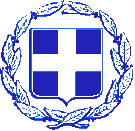 ΕΛΛΗΝΙΚΗ ΔΗΜΟΚΡΑΤΙΑ ΝΟΜΟΣ ΛΑΣΙΘΙΟΥ ΔΗΜΟΣ ΣΗΤΕΙΑΣ            ΠΡΟΜΗΘΕΙΑ :        ΑΡ. ΔΙΑΚ/ΞΗΣ :  Προμήθεια Ανταλλακτικών, Ελαστικών Επισώτρων Οχημάτων / Μηχανήματων Δήμου Σητείας για το έτος 2023-20244805/ 28-06-2023ΑΡ. ΚΥΚΛΟΦ. ΟΧΗΜΑΤΟΣΕΙΔΟΣ ΑΝΤΑΛΛΑΚΤΙΚΟΥΑΠΑΙΤΗΣΗ ΓΝΗΣΙΟΥΝΑΙ/ΟΧΙΕΠΩΝΥΜΙΑ ΚΑΤΑΣΚΕΥΑΣΤΗ1. ΚΗΙ 8725ΦΛΑΣ ΦΤΕΡΟΥ1. ΚΗΙ 8725ΚΑΘΡΕΠΤΗΣ ΕΜΠΡΟΣΘΙΟΥ ΤΖΑΜΙΟΥ1. ΚΗΙ 8725ΚΑΘΡΕΠΤΗΣ ΑΡΙΣΤΕΡΟΣ ΜΕΓΑΛΟΣ1. ΚΗΙ 8725ΣΚΑΣΤΡΑ ΑΕΡΟΣ1. ΚΗΙ 8725ΡΕΛΕ ΧΕΙΡΟΦΡΕΝΟΥ1. ΚΗΙ 8725ΡΕΓΟΥΛΕΣ ΣΙΑΓΩΝΕΣ ΠΙΣΩ ΔΕΞΙΑ ΑΡΙΣΤΕΡΑ1. ΚΗΙ 8725ΚΟΜΠΡΕΣΕΡ ΑΕΡΟΣ1. ΚΗΙ 8725ΔΙΑΚΟΠΤΗΣ ΑΛΑΡΜ1. ΚΗΙ 8725ΨΥΓΕΙΟ ΝΕΡΟΥ1. ΚΗΙ 8725ΦΑΝΑΡΙΑ ΠΙΣΩ1. ΚΗΙ 8725ΚΑΘΡΕΠΤΗΣ ΔΕΞΙΟΣ ΜΕΓΑΛΟΣ1. ΚΗΙ 8725ΟΒΑΛ ΚΑΘΡΕΠΤΗΣ ΑΡΙΣΤΕΡΟΣ1. ΚΗΙ 8725ΦΙΛΤΡΟ ΑΕΡΟΣ1. ΚΗΙ 8725ΦΙΛΤΡΟ ΛΑΔΙΟΥ1. ΚΗΙ 8725ΦΙΛΤΡΟ ΠΕΤΡΕΛΑΙΟΥ1. ΚΗΙ 8725ΦΙΛΤΡΟ ΑΦΥΓΡΑΝΤΗΡΑ1. ΚΗΙ 8725ΜΠΑΤΑΡΙΕΣ 140AhΑΡ. ΚΥΚΛΟΦ. ΟΧΗΜΑΤΟΣΕΙΔΟΣ ΑΝΤΑΛΛΑΚΤΙΚΟΥΑΠΑΙΤΗΣΗ ΓΝΗΣΙΟΥ ΝΑΙ/ΟΧΙΕΠΩΝΥΜΙΑ ΚΑΤΑΣΚΕΥΑΣΤΗ2.ΚΗΙ 8724ΣΕΤ ΤΑΚΑΚΙΑ ΚΑΙ ΚΑΛΩΔΙΑ2.ΚΗΙ 8724ΦΙΛΤΡΟ ΑΕΡΟΣ2.ΚΗΙ 8724ΦΙΛΤΡΟ ΛΑΔΙΟΥ2.ΚΗΙ 8724ΦΙΛΤΡΟ ΠΕΤΡΕΛΑΙΟ2.ΚΗΙ 8724ΦΙΛΤΡΟ ΝΕΡΟΠΑΓΙΔΑΣ ΠΕΤΡΕΛΑΙΟΥ2.ΚΗΙ 8724ΦΛΑΣ ΦΤΕΡΟΥ2.ΚΗΙ 8724ΣΠΗΡΑΛ ΕΞΑΤΜΙΣΗΣ2.ΚΗΙ 8724ΜΠΑΤΑΡΙΕΣ 110AH2.ΚΗΙ 8724ΛΑΜΠΕΣ ΓΙΑ ΚΟΛΟΦΑΝΑΡΑ2.ΚΗΙ 8724ΛΑΜΠΕΣ ΓΙΑ ΦΛΑΣ ΠΟΡΤΟΚΑΛΙ ΧΡΩΜΑ2.ΚΗΙ 8724ΛΑΜΠΕΣ ΦΩΤOΣ2.ΚΗΙ 8724ΦΑΡΟΣ2.ΚΗΙ 8724ΑΝΤΑΝΑΚΛΑΣΤΗΚΑ ΑΥΤΟΚΟΛΛΗΤΑ ΣΕΤ2.ΚΗΙ 8724ΑΡ ΚΑΘΡΕΠΤΗΣ ΜΕ ΜΠΡΑΤΣΟ2.ΚΗΙ 8724ΔΕ ΚΑΘΡΕΠΤΗΣ ΜΕ ΜΠΡΑΤΣΟ2.ΚΗΙ 8724ΑΥΤΟΚΟΛΛΗΤΑ ΟΡΙΟΥ ΤΑΧΥΤΗΤΑΣ2.ΚΗΙ 8724ΦΙΛΤΡΟ ΑΦΥΓΡΑΝΤΗΡΑ2.ΚΗΙ 8724ΨΥΓΕΙΟ ΝΕΡΟΥ -ΓΝΗΣΙΟ2.ΚΗΙ 8724ΚΟΝΤΗ ΜΠΑΡΑ ΤΙΜΟΝΙΟΥ2.ΚΗΙ 8724ΒΕΝΤΙΛΑΤΕΡ-ΦΤΕΡΩΤΗ2.ΚΗΙ 8724ΨΥΓΕΙΟ ΙΝΤΕΡΚΟΥΛΕΡΑΡ. ΚΥΚΛΟΦ. ΟΧΗΜΑΤΟΣΕΙΔΟΣ ΑΝΤΑΛΛΑΚΤΙΚΟΥΑΠΑΙΤΗΣΗ ΓΝΗΣΙΟΥ ΝΑΙ/ΟΧΙΕΠΩΝΥΜΙΑ ΚΑΤΑΣΚΕΥΑΣΤΗ3.ΚΗΗ 4928ΦΙΛΤΡΟ ΑΕΡΟΣ-ΓΝΗΣΙΟ3.ΚΗΗ 4928ΦΙΛΤΡΟ ΛΑΔΙΟΥ-ΓΝΗΣΙΟ3.ΚΗΗ 4928ΦΙΛΤΡΟ ΠΕΤΡΕΛΑΙΟΥ-ΓΝΗΣΙΟ3.ΚΗΗ 4928ΦΙΛΤΡΟ ΝΕΡΟΠΑΓΙΔΑΣ-ΓΝΗΣΙΟ3.ΚΗΗ 4928ΦΙΛΤΡΟ ΑΦΥΓΡΑΝΤΗΡΑ- ΓΝΗΣΙΟ3.ΚΗΗ 4928ΦΙΛΤΡΟ ADBLUE -ΓΝΗΣΙΟ3.ΚΗΗ 4928ΦΙΛΤΡΟ ΚΑΜΠΙΝΑΣ -ΓΝΗΣΙΟ3.ΚΗΗ 4928ΛΑΜΠΕΣ ΦΩΤΩΝ3.ΚΗΗ 4928ΛΑΜΠΕΣ ΓΙΑ ΚΟΛΟΦΑΝΑΡΑ3.ΚΗΗ 4928ΦΑΡΟΣ3.ΚΗΗ 4928ΑΝΤΑΝΑΚΛΑΣΤΙΚΑ ΑΥΤΟΚΟΛΗΤΑ OΡΙΟ ΤΑΧΥΤΗΤΑΣ3.ΚΗΗ 4928ΙΜΑΝΤΑ ΔΥΝΑΜΟ3.ΚΗΗ 4928ΤΑΚΑΚΙΑ ΕΜΠΡΟΣ3.ΚΗΗ 4928ΤΑΚΑΚΙΑ ΠΙΣΩ3.ΚΗΗ 4928ΨΥΓΕΙΟ ΝΕΡΟΥ-ΓΝΗΣΙΟ3.ΚΗΗ 4928ΣΕΤ ΣΥΜΠΛΕΚΤΗ3.ΚΗΗ 4928ΦΙΛΤΡΟ ΑΝΑΘΥΜΙΑΣΕΩΣ-ΓΝΗΣΙΟ3.ΚΗΗ 4928ΜΠΑΤΑΡΙΑ 140AHΑΡ. ΚΥΚΛΟΦ. ΟΧΗΜΑΤΟΣΕΙΔΟΣ ΑΝΤΑΛΛΑΚΤΙΚΟΥΑΠΑΙΤΗΣΗ ΓΝΗΣΙΟΥ ΝΑΙ/ΟΧΙΕΠΩΝΥΜΙΑ ΚΑΤΑΣΚΕΥΑΣΤΗ4.ΚΗΗ  4946ΦΙΛΤΡΟ ΑΕΡΟΣ-ΓΝΗΣΙΟ4.ΚΗΗ  4946ΦΙΛΤΡΟ ΛΑΔΙΟΥ-ΓΝΗΣΙΟ4.ΚΗΗ  4946ΦΙΛΤΡΟ ΠΕΤΡΕΛΑΙΟΥ-ΓΝΗΣΙΟ4.ΚΗΗ  4946ΦΙΛΤΡΟ ΝΕΡΟΠΑΓΙΔΑΣ-ΓΝΗΣΙΟ4.ΚΗΗ  4946ΦΙΛΤΡΟ ΑΦΥΓΡΑΝΤΗΡΑ ΓΝΗΣΙΟ4.ΚΗΗ  4946ΦΙΛΤΡΟ ADBLUE ΓΝΗΣΙΟ4.ΚΗΗ  4946ΦΙΛΤΡΟ ΚΑΜΠΙΝΑΣ-ΓΝΗΣΙΟ4.ΚΗΗ  4946ΣΕΤ ΤΑΚΑΚΙΑ ΚΑΙ ΚΑΛΩΔΙΑ ΕΜΠΡΟΣ4.ΚΗΗ  4946ΣΕΤ ΤΑΚΑΚΙΑ ΚΑΙ ΚΑΛΩΔΙΑ ΠΙΣΩ4.ΚΗΗ  4946ΚΟΛΟΦΑΝΑΡΑ4.ΚΗΗ  4946ΜΠΑΤΑΡΙΕΣ 140AH4.ΚΗΗ  4946ΣΕΤ ΣΥΜΠΛΕΚΤΗ ΚΑΙ ΡΟΥΛΕΜΑΝ -ΓΝΗΣΙΟ4.ΚΗΗ  4946ΣΕΤ ΥΑΛΟΚΑΘΑΡΙΣΤΗΡΕΣΑΡ. ΚΥΚΛΟΦ. ΟΧΗΜΑΤΟΣΕΙΔΟΣ ΑΝΤΑΛΛΑΚΤΙΚΟΥΑΠΑΙΤΗΣΗ ΓΝΗΣΙΟΥ ΝΑΙ/ΟΧΙΕΠΩΝΥΜΙΑ ΚΑΤΑΣΚΕΥΑΣΤΗ5.ΚΗΙ 8726ΣΕΤ ΤΑΚΑΚΙΑ5.ΚΗΙ 8726ΦΙΛΤΡΟ ΑΕΡΟΣ5.ΚΗΙ 8726ΦΙΛΤΡΟ ΛΑΔΙΟΥ5.ΚΗΙ 8726ΦΙΛΤΡΟ ΠΕΤΡΕΛΑΙΟΥ5.ΚΗΙ 8726ΦΙΛΤΡΟ ΥΔΡΑΥΛΙΚΟΥ5.ΚΗΙ 8726ΣΤΑΥΡΟΣ ΑΞΟΝΑ P.T.O5.ΚΗΙ 8726ΜΠΑΤΑΡΙΕΣ 140Ah5.ΚΗΙ 8726ΚΟΜΠΡΕΣΕΡ ΑΕΡΟΣ5.ΚΗΙ 8726ΣΕΤ ΥΑΛΟΚΑΘΑΡΙΣΤΗΡΕΣ5.ΚΗΙ 8726ΦΑΡΟΣ5.ΚΗΙ 8726ΑΝΤΑΝΑΚΛΑΣΤIΚΑ ΑΥΤΟΚΟΛΛΗΤΑ ΣΕΤ5.ΚΗΙ 8726ΙΜΑΝΤΕΣ ΔΥΝΑΜΟΥ5.ΚΗΙ 8726ΤΕΝΤΩΤΗΡΑΣ ΙΜΑΝΤΑ ΔΥΝΑΜΟΥ5.ΚΗΙ 8726ΛΑΜΠΕΣ ΓΙΑ ΚΟΛΟΦΑΝΑΡΑ5.ΚΗΙ 8726ΑΚΡΟΜΠΑΡΑ ΚΕΝΤΡΙΚΗΣ ΜΠΑΡΑΣ5.ΚΗΙ 8726ΔΙΑΝΟΜΕΑΣ-ΣΚΑΣΤΡΑ ΑΕΡΟΣ5.ΚΗΙ 8726ΜΕΣΑΙΑ ΤΡΙΒΗ5.ΚΗΙ 8726ΦΛΑΣ ΦΤΕΡΟΥ5.ΚΗΙ 8726ΣΕΤ ΣΥΜΠΛΕΚΤΗ5.ΚΗΙ 8726ΡΕΛΕ ΧΕΙΡΟΦΡΕΝΟΥ5.ΚΗΙ 8726ΨΥΓΕΙΟ ΝΕΡΟΥΑΡ. ΚΥΚΛΟΦ. ΟΧΗΜΑΤΟΣΕΙΔΟΣ ΑΝΤΑΛΛΑΚΤΙΚΟΥΑΠΑΙΤΗΣΗ ΓΝΗΣΙΟΥ ΝΑΙ/ΟΧΙΕΠΩΝΥΜΙΑ ΚΑΤΑΣΚΕΥΑΣΤΗ6.ΚΗΥ  9900ΦΙΛΤΡΟ ΠΕΤΡΕΛΑΙΟΥ6.ΚΗΥ  9900ΦΙΛΤΡΟ  ΛΑΔΙΟΥ6.ΚΗΥ  9900ΦΙΛΤΡΟ ΑΕΡΟΣ6.ΚΗΥ  9900ΦΙΛΤΡΟ ΑΦΥΓΡΑΝΤΗΡΑ6.ΚΗΥ  9900ΦΙΛΤΡΟ ΥΔΡΑΥΛΙΚΟΥ6.ΚΗΥ  9900ΣΕΤ ΤΑΚΑΚΙΑ6.ΚΗΥ  9900ΦΑΡΟΣ6.ΚΗΥ  9900ΛΑΜΠΕΣ ΓΙΑ ΚΟΛΟΦΑΝΑΡΑ6.ΚΗΥ  9900ΛΑΜΠΕΣ ΦΩΤΩΝ6.ΚΗΥ  9900ΦΛΑΣ ΦΤΕΡΟΥ6.ΚΗΥ  9900ΙΜΑΝΤΑΣ ΔΥΝΑΜΟΥ6.ΚΗΥ  9900ΤΕΝΤΩΤΗΡΑ ΙΜΑΝΤΑ ΔΥΝΑΜΟΥ6.ΚΗΥ  9900ΡΕΓΟΥΛΕΣ ΠΙΣΩ ΦΡΕΝΩΝ6.ΚΗΥ  9900ΚΟΛΟΦΑΝΑΡΑ6.ΚΗΥ  9900ΣΕΤ ΥΑΛΟΚΑΘΑΡΙΣΤΗΡΕΣ6.ΚΗΥ  9900ΜΠΑΤΑΡΙΕΣ 140Ah6.ΚΗΥ  9900ΔΙΑΝΟΜΕΑΣ-ΣΚΑΣΤΡΑ ΑΕΡΟΣ6.ΚΗΥ  9900ΚΟΝΤΗ ΜΠΑΡΑ ΤΙΜΟΝΙΟΥ6.ΚΗΥ  9900ΨΥΓΕΙΟ ΝΕΡΟΥ6.ΚΗΥ  9900ΡΕΛΕ ΧΕΙΡΟΦΡΕΝΟΥ6.ΚΗΥ  9900ΚΟΜΠΡΕΣΕΡ ΑΕΡΟΣΑΡ. ΚΥΚΛΟΦ. ΟΧΗΜΑΤΟΣΕΙΔΟΣ ΑΝΤΑΛΛΑΚΤΙΚΟΥΑΠΑΙΤΗΣΗ ΓΝΗΣΙΟΥ ΝΑΙ/ΟΧΙΕΠΩΝΥΜΙΑ ΚΑΤΑΣΚΕΥΑΣΤΗ7.ΚΗΗ 4945ΦΙΛΤΡΟ ΠΕΤΡΕΛΑΙΟΥ-ΓΝΗΣΙΟ7.ΚΗΗ 4945ΦΙΛΤΡΟ  ΛΑΔΙΟΥ-ΓΝΗΣΙΟ7.ΚΗΗ 4945ΦΙΛΤΡΟ ΑΕΡΟΣ-ΓΝΗΣΙΟ7.ΚΗΗ 4945ΦΙΛΤΡΟ ΥΔΡΑΥΛΙΚΟΥ-ΓΝΗΣΙΟ7.ΚΗΗ 4945ΦΙΛΤΡΟ ΝΕΡΟΠΑΓΙΔΑ-ΓΝΗΣΙΟ7.ΚΗΗ 4945ΑΝΤΑΝΑΚΛΑΣΤΙΚΑ ΑΥΤΟΚΟΛΛΗΤΑ7.ΚΗΗ 4945ΨΥΓΕΙΟ ΝΕΡΟΥ -ΓΝΗΣΙΟ7.ΚΗΗ 4945ΜΠΑΤΑΡΙΕΣ 110AhΑΡ. ΚΥΚΛΟΦ. ΟΧΗΜΑΤΟΣΕΙΔΟΣ ΑΝΤΑΛΛΑΚΤΙΚΟΥΑΠΑΙΤΗΣΗ ΓΝΗΣΙΟΥ ΝΑΙ/ΟΧΙΕΠΩΝΥΜΙΑ ΚΑΤΑΣΚΕΥΑΣΤΗ8. ΚΗΙ 8748ΦΙΛΤΡΟ ΑΕΡΟΣ8. ΚΗΙ 8748ΦΙΛΤΡΟ ΛΑΔΙΟΥ8. ΚΗΙ 8748ΦΙΛΤΡΟ ΠΕΤΡΕΛΑΙΟΥ8. ΚΗΙ 8748ΦΙΛΤΡΟ ΤΙΜΟΝΙΟΥ8. ΚΗΙ 8748ΦΙΛΤΡO ADBLUE8. ΚΗΙ 8748ΦΙΛΤΡΟ ΚΑΜΠΙΝΑΣ8. ΚΗΙ 8748ΦΙΛΤΡΟ ΑΦΥΓΡΑΝΤΗΡΑ8. ΚΗΙ 8748ΣΕΤ ΥΑΛΟΚΑΘΑΡΙΣΤΗΡΕΣ8. ΚΗΙ 8748ΛΑΜΠΕΣ ΓΙΑ ΚΟΛΟΦΑΝΑΡΑ8. ΚΗΙ 8748ΙΜΑΝΤΑ ΔΥΝΑΜΟΥ8. ΚΗΙ 8748ΜΠΑΤΑΡΙΑ 180AH8. ΚΗΙ 8748ΓΡΥΛΟΣ ΤΖΑΜΙΟΥ ΑΡΙΣΤΕΡΑ8. ΚΗΙ 8748ΓΡΥΛΟΣ ΤΖΑΜΙΟΥ ΔΕΞΙΑ8. ΚΗΙ 8748ΨΥΓΕΙΟ ΝΕΡΟΥ8. ΚΗΙ 8748ΣΕΤ ΠΙΣΩ ΦΤΕΡΟΑΡ. ΚΥΚΛΟΦ. ΟΧΗΜΑΤΟΣΕΙΔΟΣ ΑΝΤΑΛΛΑΚΤΙΚΟΥΑΠΑΙΤΗΣΗ ΓΝΗΣΙΟΥ ΝΑΙ/ΟΧΙΕΠΩΝΥΜΙΑ ΚΑΤΑΣΚΕΥΑΣΤΗ9.ΚΗΙ  8739ΦΙΛΤΡΟ ΑΕΡΟΣ -ΓΝΗΣΙΟ9.ΚΗΙ  8739ΦΙΛΤΡΟ ΛΑΔΙΟΥ -ΓΝΗΣΙΟ9.ΚΗΙ  8739ΦΙΛΤΡΟ ΑΦΥΓΡΑΝΤΗΡΑ-ΓΝΗΣΙΟ9.ΚΗΙ  8739ΦΙΛΤΡΟ ΠΕΤΡΕΛΑΙΟΥ -ΓΝΗΣΙΟ9.ΚΗΙ  8739ΦΙΛΤΡO ADBLUE-ΓΝΗΣΙΟ9.ΚΗΙ  8739ΦΙΛΤΡΟ ΝΕΡΟΠΑΓΙΔΑΣ-ΓΝΗΣΙΟ9.ΚΗΙ  8739ΤΑΚΑΚΙΑ ΕΜΠΡΟΣ ΣΕΤ-ΓΝΗΣΙΟ9.ΚΗΙ  8739ΤΑΚΑΚΙΑ  ΠΙΣΩ ΣΕΤ-ΓΝΗΣΙΟ9.ΚΗΙ  8739ΦΙΛΤΡΟ ΚΑΜΠΙΝΑΣ -ΓΝΗΣΙΟ9.ΚΗΙ  8739ΥΑΛΟΚΑΘΑΡΙΣΤΗΡΕΣ (ΣΕΤ)9.ΚΗΙ  8739ΛΑΜΠΕΣ ΦΩΤΩΝ9.ΚΗΙ  8739ΛΑΜΠΕΣ ΚΟΛΟΦΑΝΑΡΑ9.ΚΗΙ  8739ΦΑΡΟΣ9.ΚΗΙ  8739ΜΠΑΤΑΡΙΕΣ 140Ah9.ΚΗΙ  8739ΨΥΓΕΙΟ ΝΕΡΟΥ ΓΝΗΣΙΟ9.ΚΗΙ  8739ΛΑΜΠΕΣ ΦΛΑΣ ΕΜΠΡΟΣ9.ΚΗΙ  8739ΣΤΑΥΡΟΣ ΑΞΟΝΑ P.T.O9.ΚΗΙ  8739ΣΕΤ ΣΥΠΛΕΚΤΗ -ΓΝΗΣΙΟ9.ΚΗΙ  8739ΠΛΑΚΕΤΑ ΧΕΙΡΙΣΤΗΡΙΟΥ ΥΠΕΡΚΑΤΑΣΚΕΥΗΣ (KAOYΣΗΣ AE (9091011-1)-[10.ΧΕΙΡ/001] 100000003862-ΓΝΗΣΙΟΑΡ. ΚΥΚΛΟΦ. ΟΧΗΜΑΤΟΣΕΙΔΟΣ ΑΝΤΑΛΛΑΚΤΙΚΟΥΑΠΑΙΤΗΣΗ ΓΝΗΣΙΟΥ ΝΑΙ/ΟΧΙΕΠΩΝΥΜΙΑ ΚΑΤΑΣΚΕΥΑΣΤΗ10.ΚΗΗ 4927ΦΙΛΤΡΟ ΑΕΡΟΣ -ΓΝΗΣΙΟ10.ΚΗΗ 4927ΦΙΛΤΡΟ ΛΑΔΙΟΥ -ΓΝΗΣΙΟ10.ΚΗΗ 4927ΦΙΛΤΡΟ ΠΕΤΡΕΛΑΙΟΥ -ΓΝΗΣΙΟ10.ΚΗΗ 4927ΦΙΛΤΡO ADBLUE-ΓΝΗΣΙΟ10.ΚΗΗ 4927ΦΙΛΤΡO ΝΕΡΟΠΑΓΙΔΑ-ΓΝΗΣΙΟ10.ΚΗΗ 4927ΤΑΚΑΚΙΑ ΕΜΠΡΟΣ ΣΕΤ-ΓΝΗΣΙΟ10.ΚΗΗ 4927ΤΑΚΑΚΙΑ  ΠΙΣΩ ΣΕΤ-ΓΝΗΣΙΟ10.ΚΗΗ 4927ΦΙΛΤΡΟ ΚΑΜΠΙΝΑΣ -ΓΝΗΣΙΟ10.ΚΗΗ 4927ΥΑΛΟΚΑΘΑΡΙΣΤΗΡΕΣ (ΣΕΤ)10.ΚΗΗ 4927ΦΙΛΤΡΟ ΑΦΥΓΡΑΝΤΗΡΑ-ΓΝΗΣΙΟ10.ΚΗΗ 4927ΦΙΛΤΡΟ ΥΔΡΑΥΛΙΚΟΥ ΥΠΕΡΚΑΤΑΣΚΕΥΗΣ10.ΚΗΗ 4927ΛΑΜΠΕΣ ΦΩΤΩΝ10.ΚΗΗ 4927ΛΑΜΠΕΣ ΚΟΛΟΦΑΝΑΡΑ10.ΚΗΗ 4927ΦΑΡΟΣ10.ΚΗΗ 4927ΚΟΛΟΦΑΝΑΡΑ10.ΚΗΗ 4927ΦΛΑΣ ΦΤΕΡΟΥ10.ΚΗΗ 4927ΛΑΜΠΕΣ ΦΛΑΣ ΕΜΠΡΟΣ10.ΚΗΗ 4927ΜΠΑΤΑΡΙΕΣ 140AH10.ΚΗΗ 4927ΕΞΩΤΕΡΙΚΟ ΛΟΥΡΙ-ΓΝΗΣΙΟ10.ΚΗΗ 4927ΨΥΓΕΙΟΥ ΝΕΡΟΥ-ΓΝΗΣΙΟ10.ΚΗΗ 4927ΣΕΤ ΣΥΜΠΛΕΚΤΗΧΕΙΡΙΣΤΗΡΙΟ ΚΑΜΠΙΝΑΣ ΥΠΕΡΚΑΤΑΣΚΕΥΗΣ (KAOYΣΗΣ AE (9091011-1)-[10.ΧΕΙΡ/001] 100000003862)-ΓΝΗΣΙΟΑΡ. ΚΥΚΛΟΦ. ΟΧΗΜΑΤΟΣΕΙΔΟΣ ΑΝΤΑΛΛΑΚΤΙΚΟΥΑΠΑΙΤΗΣΗ ΓΝΗΣΙΟΥ ΝΑΙ/ΟΧΙΕΠΩΝΥΜΙΑ ΚΑΤΑΣΚΕΥΑΣΤΗ11. ΚΗΗ 4947ΦΙΛΤΡΟ ΑΕΡΟΣ -ΓΝΗΣΙΟ11. ΚΗΗ 4947ΦΙΛΤΡΟ ΛΑΔΙΟΥ -ΓΝΗΣΙΟ11. ΚΗΗ 4947ΦΙΛΤΡΟ ΠΕΤΡΕΛΑΙΟΥ -ΓΝΗΣΙΟ11. ΚΗΗ 4947ΦΥΛΤΡΟ ΝΕΡΟΠΑΓΙΔΑ-ΓΝΗΣΙΟ11. ΚΗΗ 4947ΦΙΛΤΡO ADBLUE-ΓΝΗΣΙΟ11. ΚΗΗ 4947ΦΙΛΤΡΟ ΚΑΜΠΙΝΑΣ -ΓΝΗΣΙΟ11. ΚΗΗ 4947ΤΑΚΑΚΙΑ ΕΜΠΡΟΣ11. ΚΗΗ 4947ΤΑΚΑΚΙΑ ΠΙΣΩ11. ΚΗΗ 4947ΜΠΑΤΑΡΙΑ 140ΑΗ11. ΚΗΗ 4947ΥΑΛΟΚΑΘΑΡΙΣΤΗΡΕΣ ΣΕΤ11. ΚΗΗ 4947ΦΑΡΟΣ11. ΚΗΗ 4947ΨΥΓΕΙΟΥ ΝΕΡΟΥ-ΓΝΗΣΙΟΑΡ. ΚΥΚΛΟΦ. ΟΧΗΜΑΤΟΣΕΙΔΟΣ ΑΝΤΑΛΛΑΚΤΙΚΟΥΑΠΑΙΤΗΣΗ ΓΝΗΣΙΟΥ ΝΑΙ/ΟΧΙΕΠΩΝΥΜΙΑ ΚΑΤΑΣΚΕΥΑΣΤΗ12. ΚΗΗ 4944ΦΙΛΤΡΟ ΑΕΡΟΣ -ΓΝΗΣΙΟ12. ΚΗΗ 4944ΦΙΛΤΡΟ ΛΑΔΙΟΥ- ΓΝΗΣΙΟ12. ΚΗΗ 4944ΦΙΛΤΡΟ ΠΕΤΡΕΛΑΙΟΥ -ΓΝΗΣΙΟ12. ΚΗΗ 4944ΦΙΛΤΡΟ ADBLUE -ΓΝΗΣΙΟ12. ΚΗΗ 4944ΦΙΛΤΡΟ ΚΑΜΠΙΝΑΣ -ΓΝΗΣΙΟ12. ΚΗΗ 4944ΨΥΓΕΙΟ ΝΕΡΟΥ- ΓΝΗΣΙΟ12. ΚΗΗ 4944ΤΑΚΑΚΙΑ ΕΜΠΡΟΣ12. ΚΗΗ 4944ΤΑΚΑΚΙΑ ΠΙΣΩ12. ΚΗΗ 4944ΜΠΑΤΑΡΙΑ 140ΑΗ12. ΚΗΗ 4944ΥΑΛΟΚΑΘΑΡΙΣΤΗΡΕΣ ΣΕΤ12. ΚΗΗ 4944ΦΛΑΣ ΦΤΕΡΟΥ ΕΜΠΡΟΣ12. ΚΗΗ 4944ΕΠΑΓΩΓΙΚΟΣ ΑΙΣΘΗΤΗΡΑΣ ΜΑΧΑΙΡΙΟΥ12. ΚΗΗ 4944ΦΑΡΟΣΑΡ. ΚΥΚΛΟΦ. ΟΧΗΜΑΤΟΣΕΙΔΟΣ ΑΝΤΑΛΛΑΚΤΙΚΟΥΑΠΑΙΤΗΣΗ ΓΝΗΣΙΟΥ ΝΑΙ/ΟΧΙΕΠΩΝΥΜΙΑ ΚΑΤΑΣΚΕΥΑΣΤΗ13. ΜΕ 142066ΦΙΛΤΡΟ ΑΕΡΟΣ -ΓΝΗΣΙΟ13. ΜΕ 142066ΦΙΛΤΡΟ ΛΑΔΙΟΥ -ΓΝΗΣΙΟ13. ΜΕ 142066ΦΙΛΤΡΟ ΠΕΤΡΕΛΑΙΟΥ -ΓΝΗΣΙΟ13. ΜΕ 142066ΦΙΛΤΡΟ ΥΔΡΑΥΛΙΚΟΥ -ΓΝΗΣΙΟ13. ΜΕ 142066ΦΙΛΤΡO ADBLUE-ΓΝΗΣΙΟ13. ΜΕ 142066ΤΑΚΑΚΙΑ ΕΜΠΡΟΣ13. ΜΕ 142066ΤΑΚΑΚΙΑ ΠΙΣΩ13. ΜΕ 142066ΜΠΑΤΑΡΙΑ 140ΑΗ13. ΜΕ 142066ΥΑΛΟΚΑΘΑΡΙΣΤΗΡΕΣ ΣΕΤ13. ΜΕ 142066ΦΙΛΤΡΟ ΚΑΜΠΙΝΑΣ -ΓΝΗΣΙΟ13. ΜΕ 142066ΦΑΡΟΣΑΡ. ΚΥΚΛΟΦ. ΟΧΗΜΑΤΟΣΕΙΔΟΣ ΑΝΤΑΛΛΑΚΤΙΚΟΥΑΠΑΙΤΗΣΗ ΓΝΗΣΙΟΥ ΝΑΙ/ΟΧΙΕΠΩΝΥΜΙΑ ΚΑΤΑΣΚΕΥΑΣΤΗ14.ΜΕ 122010ΦΙΛΤΡΟ ΑΕΡΟΣ14.ΜΕ 122010ΦΙΛΤΡΟ ΛΑΔΙΟΥ14.ΜΕ 122010ΦΙΛΤΡΟ ΠΕΤΡΕΛΑΙΟ14.ΜΕ 122010ΣΕΤ ΣΥΜΠΛΕΚΤΗ14.ΜΕ 122010ΣΕΤ TAKAKIA ΕΜΠΡΟΣ14.ΜΕ 122010ΥΑΛΟΚΑΘΑΡΙΣΤΗΡΕΣ ΣΕΤ14.ΜΕ 122010ΜΠΑΛΑΚΙΑ ΠΑΝΩ14.ΜΕ 122010ΜΠΑΛΑΚΙΑ ΚΑΤΩ14.ΜΕ 122010ΑΚΡΟΜΠΑΡΑ ΕΞΩΤΕΡΙΚΑ14.ΜΕ 122010ΗΜΙΜΠΑΡΑ14.ΜΕ 122010ΣΥΝΕΜΠΛΟΚ ΠΙΣΩ ΣΟΥΣΤΟΦΥΛΑ14.ΜΕ 122010ΜΠΑΤΑΡΙΑ 90AH14.ΜΕ 122010ΨΥΓΕΙΟ ΝΕΡΟΥ -ΓΝΗΣΙΟ14.ΜΕ 122010ΣΙΑΓΩΝΕΣ ΠΙΣΩΑΡ. ΚΥΚΛΟΦ. ΟΧΗΜΑΤΟΣΕΙΔΟΣ ΑΝΤΑΛΛΑΚΤΙΚΟΥΑΠΑΙΤΗΣΗ ΓΝΗΣΙΟΥ ΝΑΙ/ΟΧΙΕΠΩΝΥΜΙΑ ΚΑΤΑΣΚΕΥΑΣΤΗ15.ΜΕ 84513ΦΙΛΤΡΟ ΑΕΡΟΣ15.ΜΕ 84513ΦΙΛΤΡΟ ΛΑΔΙΟΥ15.ΜΕ 84513ΦΙΛΤΡΟ ΠΕΤΡΕΛΑΙΟΥ15.ΜΕ 84513ΦΙΛΤΡΟ ΥΔΡΑΥΛΙΚΟΥ15.ΜΕ 84513ΣΚΟΥΠΕΣ ΚΥΛΙΝΔΡΙΚΕΣ15.ΜΕ 84513ΣΚΟΥΠΕΣ ΠΕΡΙΦΕΡΕΙΑΚΕΣ15.ΜΕ 84513ΨΥΓΕΙΟ ΝΕΡΟΥ15.ΜΕ 84513ΜΠΑΤΑΡΙΑ 120ΑΗ15.ΜΕ 84513ΥΑΛΟΚΑΘΑΡΙΣΤΗΡΕΣ ΣΕΤ15.ΜΕ 84513ΡΕΛΕ ΦΛΑΣΕΡ15.ΜΕ 84513ΦΑΡΟΣΑΡ. ΚΥΚΛΟΦ. ΟΧΗΜΑΤΟΣΕΙΔΟΣ ΑΝΤΑΛΛΑΚΤΙΚΟΥΑΠΑΙΤΗΣΗ ΓΝΗΣΙΟΥ ΝΑΙ/ΟΧΙΕΠΩΝΥΜΙΑ ΚΑΤΑΣΚΕΥΑΣΤΗ16.ME 106296ΦΙΛΤΡΟ ΑΕΡΟΣ16.ME 106296ΦΙΛΤΡΟ ΠΕΤΡΕΛΑΙΟΥ16.ME 106296ΦΙΛΤΡΟ ΠΕΤΡΕΛΑΙΟΥ ΝΕΡΟΠΑΓΙΔΑΣ16.ME 106296ΦΙΛΤΡΟ ΑΦΥΓΡΑΝΤΗΡΑ16.ME 106296ΦΙΛΤΡΟ ΛΑΔΙΟΥ16.ME 106296ΜΠΑΤΑΡΙΑ 110AH16.ME 106296ΨΥΓΕΙΟ ΝΕΡΟΥ16.ME 106296ΦΙΛΤΡΟ ΑΕΡΟΣ 2 ΚΙΝΗΤΗΡΑ16.ME 106296ΦΙΛΤΡΟ ΛΑΔΙΟΥ 2 ΚΙΝΗΤΗΡΑ16.ME 106296ΦΙΛΤΡΟ ΠΕΤΡΕΛΑΙΟΥ 2 ΚΙΝΗΤΗΡΑ16.ME 106296ΣΚΟΥΠΕΣ ΠΕΡΙΦΕΡΙΑΚΕΣ16.ME 106296ΣΚΟΥΠΕΣ ΚΥΛΙΝΔΡΙΚΕΣ16.ME 106296ΤΡΟΧΟΥ ΠΛΕΥΡΙΚΗΣ ΦΥΣΟΥΝΑΣ16.ME 106296ΓΛΥΛΛΟΣ ΠΑΡΑΘ.ΗΛΕΚΤ. ΜΕ ΜΟΤΕΡ ΑΡ16.ME 106296ΥΑΛΟΚΑΘΑΡΙΣΤΗΡΕΣ ΣΕΤ. ΑΡ. ΚΥΚΛΟΦ. ΟΧΗΜΑΤΟΣΕΙΔΟΣ ΑΝΤΑΛΛΑΚΤΙΚΟΥΑΠΑΙΤΗΣΗ ΓΝΗΣΙΟΥ ΝΑΙ/ΟΧΙΕΠΩΝΥΜΙΑ ΚΑΤΑΣΚΕΥΑΣΤΗ17.ΚΗΥ 9832ΦΙΛΤΡΟ ΠΕΤΡΕΛΑΙΟΥ17.ΚΗΥ 9832ΦΙΛΤΡΟ ΛΑΔΙΟΥ17.ΚΗΥ 9832ΦΙΛΤΡΟ ΑΕΡΟΣ17.ΚΗΥ 9832ΣΕΤ ΙΜΑΝΤΕΣ ΔΥΝΑΜΟΥ17.ΚΗΥ 9832ΣΕΤ ΙΜΑΝΤΕΣ ΕΚΚΕΝΤΡΟΦΟΡΟΥ17.ΚΗΥ 9832ΜΠΑΛΑΚΙΑ ΑΝΩ17.ΚΗΥ 9832ΜΠΑΛΑΚΙΑ ΚΑΤΩ17.ΚΗΥ 9832ΑΚΡΟΜΠΑΡΑ ΕΞΩΤΕΡΙΚΑ17.ΚΗΥ 9832ΑΚΡΟΜΠΑΡΑ ΕΣΩΤΕΡΙΚΑ17.ΚΗΥ 9832ΜΠΡΑΤΣΟ ΤΙΜΟΝΙΟΥ17.ΚΗΥ 9832ΠΑΡΑΤΙΜΟΝΟ17.ΚΗΥ 9832ΦΟΥΣΚΕΣ ΜΠΙΛΙΟΦΟΡΟΙ17.ΚΗΥ 9832ΛΑΣΤΙΧΑ ΣΟΥΣΤΑΣ ΠΙΣΩ ΕΜΠΡΟΣ ΣΥΝΕΜΠΛΟΚ17.ΚΗΥ 9832ΛΑΣΤΙΧΑ ΖΑΝΦΟΡ17.ΚΗΥ 9832ΣΥΝΕΜΠΛΟΚ ΠΑΝΩ ΨΑΛΙΔΙΩΝ17.ΚΗΥ 9832ΥΑΛΟΚΑΘΑΡΙΣΤΗΡΕΣ ΣΕΤ17.ΚΗΥ 9832ΣΤΑΥΡΟΣ ΠΙΣΩ ΑΞΟΝΑ17.ΚΗΥ 9832ΜΕΣΑΙΑ ΤΡΙΒΗ17.ΚΗΥ 9832ΣΤΑΥΡΟΣ ΕΜΠΡΟΣ ΑΞΟΝΑ17.ΚΗΥ 9832ΠΙΣΩ ΑΡΙΣΤΕΡΗ ΒΑΣΗ ΚΙΒΩΤΙΟΥ ΤΑΧΥΤΗΤΩΝ17.ΚΗΥ 9832ΑΝΤΛΙΑ ΠΕΤΡΕΛΑΙΟΥ -ΓΝΗΣΙΑ17.ΚΗΥ 9832ΨΥΓΕΙΟ ΝΕΡΟΥ17.ΚΗΥ 9832ΑΡ. ΚΥΚΛΟΦ. ΟΧΗΜΑΤΟΣΕΙΔΟΣ ΑΝΤΑΛΛΑΚΤΙΚΟΥΑΠΑΙΤΗΣΗ ΓΝΗΣΙΟΥ ΝΑΙ/ΟΧΙΕΠΩΝΥΜΙΑ ΚΑΤΑΣΚΕΥΑΣΤΗ18.ΚΗΥ 9843ΦΙΛΤΡΑ ΑΕΡΟΣ18.ΚΗΥ 9843ΦΙΛΤΡΟ ΛΑΔΙΟΥ ΜΙΚΡΑ18.ΚΗΥ 9843ΦΙΛΤΡΟ ΛΑΔΙΟΥ ΜΕΓΑΛΑ18.ΚΗΥ 9843ΦΙΛΤΡΑ ΠΕΤΡΕΛΑΙΟΥ18.ΚΗΥ 9843ΦΙΛΤΡΟ  ΝΕΡΟΠΑΓΙΔΑ18.ΚΗΥ 9843ΤΑΚΑΚΙΑ ΕΜΠΡΟΣ18.ΚΗΥ 9843ΤΑΚΑΚΙΑ ΠΙΣΩ18.ΚΗΥ 9843ΨΥΓΕΙΟ ΝΕΡΟΥ18.ΚΗΥ 9843ΡΕΛΕ ΠΡΟΘΕΡΜΑΝΣΗΣ18.ΚΗΥ 9843ΨΥΓΕΙΟ ΙΝΤΕΡΚΟΥΛΕΡ18.ΚΗΥ 9843ΚΕΝΤΡΙΚΗ ΜΠΑΡΑ18.ΚΗΥ 9843ΚΟΝΤΗ ΜΠΑΡΑ ΤΙΜΟΝΙΟΥ18.ΚΗΥ 9843ΥΑΛΟΚΑΘΑΡΙΣΤΗΡΕΣ ΣΕΤ18.ΚΗΥ 9843ΦΑΝΑΡΙΑ ΠΙΣΩΑΡ. ΚΥΚΛΟΦ. ΟΧΗΜΑΤΟΣΕΙΔΟΣ ΑΝΤΑΛΛΑΚΤΙΚΟΥΑΠΑΙΤΗΣΗ ΓΝΗΣΙΟΥ ΝΑΙ/ΟΧΙΕΠΩΝΥΜΙΑ ΚΑΤΑΣΚΕΥΑΣΤΗ19.ΚΗΥ 9841ΨΥΓΕΙΟ ΝΕΡΟΥ19.ΚΗΥ 9841ΣΕΤ ΙΜΑΝΤΕΣ ΔΥΝΑΜΟΥ19.ΚΗΥ 9841ΣΕΤ ΙΜΑΝΤΕΣ ΕΚΚΕΝΤΡΟΦΟΡΟΥ19.ΚΗΥ 9841ΘΕΡΜΟΣΤΑΤΗΣ19.ΚΗΥ 9841ΤΑΠΑ ΨΥΓΕΙΟΥ19.ΚΗΥ 9841ΣΥΝΕΜΠΛΟΚ ΠΑΝΩ ΨΑΛΙΔΙΩΝ19.ΚΗΥ 9841ΜΠΑΛΑΚΙΑ ΑΝΩ19.ΚΗΥ 9841ΜΠΑΛΑΚΙΑ ΚΑΤΩ19.ΚΗΥ 9841ΑΚΡΟΜΠΑΡΑ ΕΞΩΤΕΡΙΚΑ19.ΚΗΥ 9841ΑΚΡΟΜΠΑΡΑ ΕΣΩΤΕΡΙΚΑ19.ΚΗΥ 9841ΜΠΡΑΤΣΟ19.ΚΗΥ 9841ΠΑΡΑΤΙΜΟΝΟ19.ΚΗΥ 9841ΛΑΣΤΙΧΑ ΣΟΥΣΤΑΣ ΠΙΣΩ ΕΜΠΡΟΣ ΣΥΝΕΜΠΛΟΚ19.ΚΗΥ 9841ΛΑΣΤΙΧΑ ΖΑΝΦΟΡ19.ΚΗΥ 9841ΜΕΣΑΙΑ ΤΡΙΒΗ19.ΚΗΥ 9841ΣΤΑΥΡΟΣ ΠΙΣΩ ΑΞΟΝΑ19.ΚΗΥ 9841ΣΤΑΥΡΟΣ ΕΜΠΡΟΣ ΑΞΟΝΑ19.ΚΗΥ 9841ΜΠΑΤΑΡΙΑ19.ΚΗΥ 9841ΛΑΜΠΕΣ ΓΙΑ ΚΑΛΟΦΑΝΑΡΑ19.ΚΗΥ 9841ΛΑΜΠΕΣ ΦΩΤΩΝ19.ΚΗΥ 9841ΑΜΟΡΤΙΣΕΡ ΛΑΔΙΟΥ ΕΜΠΡΟΣ19.ΚΗΥ 9841ΦΟΥΣΚΕΣ ΜΠΙΛΙΟΦΟΡΟΙ19.ΚΗΥ 9841ΦΑΝΑΡΙΑ ΠΙΣΩ ΑΡΙΣΤΕΡΑ19.ΚΗΥ 9841ΦΑΝΑΡΙΑ ΠΙΣΩ ΔΕΞΙΑ19.ΚΗΥ 9841ΜΠΟΥΛΟΝΙΑ (ΠΑΞΙΜΑΔΙ -ΒΙΔΑ)19.ΚΗΥ 9841ΑΜΟΡΤΙΣΕΡ ΛΑΔΙΟΥ ΠΙΣΩ19.ΚΗΥ 9841ΚΑΘΙΣΜΑ ΟΔΗΓΟΥ ΣΥΝΟΔΗΓΟΥ- ΓΝΗΣΙΟΑΡ. ΚΥΚΛΟΦ. ΟΧΗΜΑΤΟΣΕΙΔΟΣ ΑΝΤΑΛΛΑΚΤΙΚΟΥΑΠΑΙΤΗΣΗ ΓΝΗΣΙΟΥ ΝΑΙ/ΟΧΙΕΠΩΝΥΜΙΑ ΚΑΤΑΣΚΕΥΑΣΤΗ20.ΚΗΙ 8712ΦΙΛΤΡΟ ΑΕΡΟΣ20.ΚΗΙ 8712ΦΙΛΤΡΟ ΛΑΔΙΟΥ20.ΚΗΙ 8712ΦΙΛΤΡΟ ΠΕΤΡΕΛΑΙΟΥ20.ΚΗΙ 8712ΜΠΑΤΑΡΙΑ 90AH20.ΚΗΙ 8712ΨΥΓΕΙΟ ΝΕΡΟΥ- ΓΝΗΣΙΟ20.ΚΗΙ 8712ΘΕΡΜΟΣΤΑΤΗΣ20.ΚΗΙ 8712ΚΟΛΑΡΟ ΨΥΓΕΙΟΥ ΑΝΩ20.ΚΗΙ 8712ΚΟΛΑΡΟ ΨΥΓΕΙΟΥ ΚΑΤΩ20.ΚΗΙ 8712ΜΠΑΛΑΚΙΑ ΑΝΩ20.ΚΗΙ 8712ΜΠΑΛΑΚΙΑ ΚΑΤΩ20.ΚΗΙ 8712ΑΚΡΟΜΠΑΡΑ ΕΞΩΤΕΡΙΚΑ20.ΚΗΙ 8712ΑΚΡΟΜΠΑΡΑ ΕΣΩΤΕΡΙΚΑ20.ΚΗΙ 8712ΜΠΡΑΤΣΟ20.ΚΗΙ 8712ΠΑΡΑΤΙΜΟΝΟ20.ΚΗΙ 8712ΣΥΝΕΜΠΛΟΚ ΠΑΝΩ ΨΑΛΙΔΙΩΝ20.ΚΗΙ 8712ΦΟΥΣΚΕΣ ΜΠΙΛΙΟΦΟΡΟΙ20.ΚΗΙ 8712ΚΑΘΡΕΠΤΗΣ ΟΔΗΓΟΥ ΗΛΕΚΤΡΙΚΟΣ20.ΚΗΙ 8712ΚΑΘΡΕΠΤΗΣ ΣΥΝΟΔΗΓΟΥ ΗΛΕΚΤΡΙΚΟΣ20.ΚΗΙ 8712ΛΑΣΤΙΧΑ ΣΟΥΣΤΑΣ ΠΙΣΩ ΕΜΠΡΟΣ  ΣΥΝΕΜΠΛΟΚ20.ΚΗΙ 8712ΑΜΟΡΤΙΣΕΡ ΛΑΔΙΟΥ ΕΜΠΡΟΣ20.ΚΗΙ 8712ΣΕΤ ΤΑΚΑΚΙΑ20.ΚΗΙ 8712ΣΙΑΓΩΝΕΣ20.ΚΗΙ 8712ΚΑΛΟΦΑΝΑΡΑ ΠΙΣΩ20.ΚΗΙ 8712ΛΑΜΠΕΣ ΦΩΤΩΝ20.ΚΗΙ 8712ΣΕΤ ΣΥΜΠΛΕΚΤΗ20.ΚΗΙ 8712ΜΕΣΑΙΑ ΤΡΙΒΗ20.ΚΗΙ 8712ΣΤΑΥΡΟΣ ΠΙΣΩ ΑΞΟΝΑ20.ΚΗΙ 8712ΑΜΟΡΤΙΣΕΡ ΛΑΔΙΟΥ ΠΙΣΩΑΡ. ΚΥΚΛΟΦ. ΟΧΗΜΑΤΟΣΕΙΔΟΣ ΑΝΤΑΛΛΑΚΤΙΚΟΥΑΠΑΙΤΗΣΗ ΓΝΗΣΙΟΥ ΝΑΙ/ΟΧΙΕΠΩΝΥΜΙΑ ΚΑΤΑΣΚΕΥΑΣΤΗ21.ΚΗΙ 8741ΦΙΛΤΡΟ ΑΕΡΟΣ21.ΚΗΙ 8741ΦΙΛΤΡΟ ΛΑΔΙΟΥ21.ΚΗΙ 8741ΦΙΛΤΡΟ ΠΕΤΡΕΛΑΙΟΥ21.ΚΗΙ 8741ΦΙΛΤΡΟ ΚΑΜΠΙΝΑΣ21.ΚΗΙ 8741ΣΕΤ ΤΑΚΑΚΙΑ ΕΜΠΡΟΣ21.ΚΗΙ 8741ΣΕΤ ΤΑΚΑΚΙΑ ΠΙΣΩ21.ΚΗΙ 8741ΜΠΑΤΑΡΙΑ 55AH21.ΚΗΙ 8741ΠΙΣΩ ΥΑΛΟΚΑΘΑΡΙΣΤΗΡΑΣ21.ΚΗΙ 8741ΕΜΠΡΟΣ ΥΑΛΟΚΑΘΑΡΙΣΤΗΡΕΣ ΣΕΤ21.ΚΗΙ 8741ΑΞΟΝΑΣ ΜΕΤΑΔOΣΗΣ -ΓΝΗΣΙΟΑΡ. ΚΥΚΛΟΦ. ΟΧΗΜΑΤΟΣΕΙΔΟΣ ΑΝΤΑΛΛΑΚΤΙΚΟΥΑΠΑΙΤΗΣΗ ΓΝΗΣΙΟΥ ΝΑΙ/ΟΧΙΕΠΩΝΥΜΙΑ ΚΑΤΑΣΚΕΥΑΣΤΗ22.ΚΗΙ 8713ΦΙΛΤΡΟ ΑΕΡΟΣ22.ΚΗΙ 8713ΦΙΛΤΡΟ ΛΑΔΙΟΥ22.ΚΗΙ 8713ΦΙΛΤΡΟ ΠΕΤΡΕΛΑΙΟΥ22.ΚΗΙ 8713ΦΙΛΤΡΟ ΑΦΥΓΡΑΝΤΗΡΑ22.ΚΗΙ 8713ΦΙΛΤΡΟ ΚΑΜΠΙΝΑΣ22.ΚΗΙ 8713ΣΕΤ ΤΑΚΑΚΙΑ ΕΜΠΡΟΣ22.ΚΗΙ 8713ΦΙΛΤΡΟ ΝΕΡΟΠΑΓΙΔΑΣ22.ΚΗΙ 8713ΚΟΛΟΦΑΝΑΡΑ22.ΚΗΙ 8713ΚΑΘΡΕΠΤΗΣ ΑΡΙΣΤΕΡΑ ΜΕ ΒΑΣΗ22.ΚΗΙ 8713ΚΑΘΡΕΠΤΗΣ ΔΕΞΙΑ  ΜΕ ΒΑΣΗ22.ΚΗΙ 8713ΛΑΣΠΟΤΗΡΕΣ22.ΚΗΙ 8713ΑΝΤΑΝΑΚΛΑΣΤΙΚΑ ΑΥΤΟΚΟΛΛΗΤΑΑΡ. ΚΥΚΛΟΦ. ΟΧΗΜΑΤΟΣΕΙΔΟΣ ΑΝΤΑΛΛΑΚΤΙΚΟΥΑΠΑΙΤΗΣΗ ΓΝΗΣΙΟΥ ΝΑΙ/ΟΧΙΕΠΩΝΥΜΙΑ ΚΑΤΑΣΚΕΥΑΣΤΗ23.ΚΗΙ 8727ΦΙΛΤΡΟ ΑΕΡΟΣ23.ΚΗΙ 8727ΦΙΛΤΡΟ ΛΑΔΙΟΥ23.ΚΗΙ 8727ΦΙΛΤΡΟ ΒΕΝΖΙΝΗΣ23.ΚΗΙ 8727ΜΠΟΥΖΙ23.ΚΗΙ 8727ΣΕΤ ΤΑΚΑΚΙΑ23.ΚΗΙ 8727ΣΙΑΓΩΝΕΣ ΠΙΣΩ23.ΚΗΙ 8727ΣΕΤ ΣΥΜΠΛΕΚΤΗ- ΓΝΗΣΙΟ23.ΚΗΙ 8727ΑΚΡΟΜΠΑΡΑ - ΜΠΑΡΕΣ -ΓΝΗΣΙΟ23.ΚΗΙ 8727ΚΑΤΩ ΨΑΛΙΔΙΑ -ΓΝΗΣΙΟ23.ΚΗΙ 8727ΜΠΑΤΑΡΙΑ 75AH23.ΚΗΙ 8727ΠΟΛΛΑΠΛΑΣΙΑΣΤΗΣ23.ΚΗΙ 8727ΨΥΓΕΙΟ ΝΕΡΟΥΑΡ. ΚΥΚΛΟΦ. ΟΧΗΜΑΤΟΣΕΙΔΟΣ ΑΝΤΑΛΛΑΚΤΙΚΟΥΑΠΑΙΤΗΣΗ ΓΝΗΣΙΟΥ ΝΑΙ/ΟΧΙΕΠΩΝΥΜΙΑ ΚΑΤΑΣΚΕΥΑΣΤΗ24.KHY 9826ΦΙΛΤΡΟ ΑΕΡΟΣ24.KHY 9826ΦΙΛΤΡΟ ΛΑΔΙΟΥ24.KHY 9826ΦΙΛΤΡΟ ΒΕΝΖΙΝΗΣ24.KHY 9826ΜΠΑΤΑΡΙΑ 9524.KHY 9826ΣΕΤ ΙΜΑΝΤΕΣ  ΕΞΩΤΕΡΙΚΟΥΣ24.KHY 9826ΜΠΑΛΑΚΙΑ ΑΝΩ24.KHY 9826ΜΠΑΛΑΚΙΑ ΚΑΤΩ24.KHY 9826ΜΠΡΑΤΣΟ ΤΙΜΟΝΙΟΥ24.KHY 9826ΠΑΡΑΤΙΜΟΝΟ24.KHY 9826ΑΚΡΟΜΠΑΡΑ ΕΞΩΤΕΡΙΚΑ24.KHY 9826ΑΚΡΟΜΠΑΡΑ ΕΣΩΤΕΡΙΚΑ24.KHY 9826ΣΙΑΓΩΝΕΣ ΠΙΣΩ24.KHY 9826ΜΠΟΥΖΙ24.KHY 9826ΚΑΤΑΝΕΜΗΤΗΣ ΦΡΕΝΟΥ -ΓΝΗΣΙΟ24.KHY 9826ΧΕΡΟΥΛΙ ΠΟΡΤΑΣ ΚΑΡΟΤΣΑΣ24.KHY 9826ΕΣΩΤΕΡΙΚΟ ΧΕΡΟΥΛΙ ΠΟΡΤΑΣ ΣΥΝΟΔΗΓΟΥ ΟΔΗΓΟΥ24.KHY 9826ΨΥΓΕΙΟ ΝΕΡΟΥΑΡ. ΚΥΚΛΟΦ. ΟΧΗΜΑΤΟΣΕΙΔΟΣ ΑΝΤΑΛΛΑΚΤΙΚΟΥΑΠΑΙΤΗΣΗ ΓΝΗΣΙΟΥ ΝΑΙ/ΟΧΙΕΠΩΝΥΜΙΑ ΚΑΤΑΣΚΕΥΑΣΤΗ25.ΚΗΥ 9831ΨΥΓΕΙΟ ΝΕΡΟΥ25.ΚΗΥ 9831ΦΙΛΤΡΟ ΑΕΡΟΣ25.ΚΗΥ 9831ΦΙΛΤΡΟ ΛΑΔΙΟΥ25.ΚΗΥ 9831ΦΙΛΤΡΟ ΒΕΝΖΙΝΗΣ25.ΚΗΥ 9831ΜΠΟΥΖΙ25.ΚΗΥ 9831ΣΙΑΓΩΝΕΣ ΠΙΣΩ25.ΚΗΥ 9831ΜΠΑΤΑΡΙΑ25.ΚΗΥ 9831ΑΝΛΤΙΑ ΣΥΜΠΛΕΚΤΗ ΠΑΝΩ25.ΚΗΥ 9831ΑΝΤΛΙΑ ΣΥΜΠΛΕΚΤΗ ΚΑΤΩΑΡ. ΚΥΚΛΟΦ. ΟΧΗΜΑΤΟΣΕΙΔΟΣ ΑΝΤΑΛΛΑΚΤΙΚΟΥΑΠΑΙΤΗΣΗ ΓΝΗΣΙΟΥ ΝΑΙ/ΟΧΙΕΠΩΝΥΜΙΑ ΚΑΤΑΣΚΕΥΑΣΤΗ26.KHY 9828ΣΕΤ ΥΑΛΟΚΑΘΑΡΙΣΤΗΡΕΣ26.KHY 9828ΜΠΡΑΤΣΟ ΤΙΜΟΝΙΟΥ26.KHY 9828ΠΑΡΑΤΙΜΟΝΟ26.KHY 9828ΑΚΡΟΜΠΑΡΑ ΕΣΩ26.KHY 9828ΑΚΡΟΜΠΑΡΑ ΕΞΩ26.KHY 9828ΨΥΓΕΙΟ ΝΕΡΟΥ -ΓΝΗΣΙΟ26.KHY 9828ΜΠΑΛΑΚΙΑ ΠΑΝΩ26.KHY 9828ΜΠΑΛΑΚΙΑ ΚΑΤΩΑΡ. ΚΥΚΛΟΦ. ΟΧΗΜΑΤΟΣΕΙΔΟΣ ΑΝΤΑΛΛΑΚΤΙΚΟΥΑΠΑΙΤΗΣΗ ΓΝΗΣΙΟΥ ΝΑΙ/ΟΧΙΕΠΩΝΥΜΙΑ ΚΑΤΑΣΚΕΥΑΣΤΗ27.ΚΗΗ 4929ΦΙΛΤΡΟ ΑΕΡΟΣ- ΓΝΗΣΙΟ27.ΚΗΗ 4929ΦΙΛΤΡΟ ΛΑΔΙΟΥ -ΓΝΗΣΙΟ27.ΚΗΗ 4929ΦΙΛΤΡΟ -ΠΕΤΡΕΛΑΙΟΥ ΓΝΗΣΙΟ27.ΚΗΗ 4929ΦΙΛΤΡΟ ΝΕΡΟΠΑΓΙΔΑ -ΓΝΗΣΙΟ27.ΚΗΗ 4929ΦΙΛΤΡΟ ADBLUE- ΓΝΗΣΙΟ27.ΚΗΗ 4929ΦΙΛΤΡΟ ΥΔΡΑΥΛΙΚΟΥ -ΓΝΗΣΙΟ27.ΚΗΗ 4929ΦΙΛΤΡΟ ΑΝΑΘΥΜΙΑΣΕΩΝ -ΓΝΗΣΙΟ27.ΚΗΗ 4929ΜΠΑΤΑΡΙΕΣ 180AH27.ΚΗΗ 4929ΥΑΛΟΚΑΘΑΡΙΣΤΗΡΕΣ ΣΕΤΑΡ. ΚΥΚΛΟΦ. ΟΧΗΜΑΤΟΣΕΙΔΟΣ ΑΝΤΑΛΛΑΚΤΙΚΟΥΑΠΑΙΤΗΣΗ ΓΝΗΣΙΟΥ ΝΑΙ/ΟΧΙΕΠΩΝΥΜΙΑ ΚΑΤΑΣΚΕΥΑΣΤΗ28.ΜΕ 84536ΦΙΛΤΡΟ ΛΑΔΙΟΥ28.ΜΕ 84536ΦΙΛΤΡΟ ΑΕΡΟΣ28.ΜΕ 84536ΦΙΛΤΡΟ ΠΕΤΡΕΛΑΙΟΥ28.ΜΕ 84536ΣΕΤ ΙΜΑΝΤΕΣ ΔΥΝΑΜΟΥ28.ΜΕ 84536ΣΕΤ ΙΜΑΝΤΕΣ ΕΚΚΕΝΤΡΟΦΟΡΟΥ28.ΜΕ 84536ΣΕΤ ΣΥΜΠΛΕΚΤΗ28.ΜΕ 84536ΨΥΓΕΙΟ ΝΕΡΟΥ -ΓΝΗΣΙΟ28.ΜΕ 84536ΨΑΛΙΔΙΑ ΠΑΝΩ28.ΜΕ 84536ΜΠΑΛΑΚΙΑ ΑΝΩ28.ΜΕ 84536ΜΠΑΛΑΚΙΑ ΚΑΤΩ28.ΜΕ 84536ΑΚΡΟΜΠΑΡΑ ΕΞΩΤΕΡΙΚΑ28.ΜΕ 84536ΑΚΡΟΜΠΑΡΑ ΕΣΩΤΕΡΙΚΑ28.ΜΕ 84536ΜΠΡΑΤΣΟ ΤΙΜΟΝΙΟΥ28.ΜΕ 84536ΠΑΡΑΤΙΜΟΝΟ28.ΜΕ 84536ΦΟΥΣΚΕΣ ΜΠΙΛΙΟΦΟΡΟΙ28.ΜΕ 84536ΛΑΣΤΙΧΑ ΣΟΥΣΤΑΣ ΠΙΣΩ ΕΜΠΡΟΣ  ΣΥΝΕΜΠΛΟΚ28.ΜΕ 84536ΛΑΣΤΙΧΑ ΖΑΝΦΟΡ28.ΜΕ 84536ΚΟΛΟΦΑΝΑΡΑ28.ΜΕ 84536ΜΠΑΤΑΡΙΑ 90AH28.ΜΕ 84536ΜΕΣΑΙΑ ΤΡΙΒΗ28.ΜΕ 84536ΥΑΛΟΚΑΘΑΡΙΣΤΗΡΕΣ ΣΕΤ28.ΜΕ 84536ΛΑΣΠΟΤΗΡΕΣ ΠΙΣΩ28.ΜΕ 84536ΣΙΑΓΩΝΕΣ ΠΙΣΩ28.ΜΕ 84536ΤΑΚΑΚΙΑ28.ΜΕ 84536ΑΝΤΛΙΑ ΣΥΜΠΛΕΚΤΗ ΚΑΤΩ28.ΜΕ 84536ΑΝΤΛΙΑ ΣΥΜΠΛΕΚΤΗ ΠΑΝΩ28.ΜΕ 84536ΑΜΟΡΤΙΣΕΡ ΛΑΔΙΟΥ ΕΜΠΡΟΣ28.ΜΕ 84536ΑΜΟΡΤΙΣΕΡ ΛΑΔΙΟΥ ΠΙΣΩ28.ΜΕ 84536ΛΑΜΠΕΣ ΦΩΤΩΝΑΡ. ΚΥΚΛΟΦ. ΟΧΗΜΑΤΟΣΕΙΔΟΣ ΑΝΤΑΛΛΑΚΤΙΚΟΥΑΠΑΙΤΗΣΗ ΓΝΗΣΙΟΥ ΝΑΙ/ΟΧΙΕΠΩΝΥΜΙΑ ΚΑΤΑΣΚΕΥΑΣΤΗ29.ΜΕ 39502ΜΠΑΤΑΡΙΑ 120 AH29.ΜΕ 39502ΦΙΛΤΡΟ ΑΕΡΟΣ29.ΜΕ 39502ΦΙΛΤΡΟ ΛΑΔΙΟΥ29.ΜΕ 39502ΦΙΛΤΡΟ ΠΕΤΡΕΛΑΙΟΥ29.ΜΕ 39502ΦΙΛΤΡΟ ΝΕΡΟΠΑΓΙΔΑΣ29.ΜΕ 39502ΦΙΛΤΡΟ ΥΔΡΑΥΛΙΚΟΥ29.ΜΕ 39502ΦΙΛΤΡΟ ΣΑΣΜΑΝ29.ΜΕ 39502ΤΣΙΜΟΥΧΕΣ ΕΜΠΡΟΣ ΤΡΟΧΟΥ29.ΜΕ 39502ΤΣΙΜΟΥΧΕΣ ΠΙΣΩ ΤΡΟΧΟΥ29.ΜΕ 39502ΡΟΥΛΕΜΑΝ ΕΜΠΡΟΣ ΤΡΟΧΟΥ29.ΜΕ 39502ΡΟΥΛΕΜΑΝ ΠΙΣΩ ΤΡΟΧΟΥ29.ΜΕ 39502ΨΥΓΕΙΟ ΝΕΡΟΥΑΡ. ΚΥΚΛΟΦ. ΟΧΗΜΑΤΟΣΕΙΔΟΣ ΑΝΤΑΛΛΑΚΤΙΚΟΥΑΠΑΙΤΗΣΗ ΓΝΗΣΙΟΥ ΝΑΙ/ΟΧΙΕΠΩΝΥΜΙΑ ΚΑΤΑΣΚΕΥΑΣΤΗ30.ΜΕ  106289ΦΙΛΤΡΟ ΑΕΡΟΣ ΕΞΩΤΕΡΙΚΟ30.ΜΕ  106289ΦΙΛΤΡΟ ΑΕΡΟΣ ΕΣΩΤΕΡΙΚΟ30.ΜΕ  106289ΦΙΛΤΡΟ ΛΑΔΙΟΥ30.ΜΕ  106289ΦΙΛΤΡΟ ΠΕΤΡΕΛΑΙΟΥ30.ΜΕ  106289ΦΙΛΤΡΟ ΥΔΡΑΥΛΙΚΟΥ30.ΜΕ  106289ΜΠΑΤΑΡΙΑ 90AHΑΡ. ΚΥΚΛΟΦ. ΟΧΗΜΑΤΟΣΕΙΔΟΣ ΑΝΤΑΛΛΑΚΤΙΚΟΥΑΠΑΙΤΗΣΗ ΓΝΗΣΙΟΥ ΝΑΙ/ΟΧΙΕΠΩΝΥΜΙΑ ΚΑΤΑΣΚΕΥΑΣΤΗ31.ΜΕ 122013ΦΙΛΤΡΟ ΛΑΔΙΟΥ ΜΗΧΑΝΗΣ JCB  320/04133-ΓΝΗΣΙΟ31.ΜΕ 122013ΦΙΛΤΡΟ ΑΕΡΟΣ ΕΞΩΤΕΡΙΚΟ  JCB 333/D2696-ΓΝΗΣΙΟ31.ΜΕ 122013ΦΙΛΤΡΟ ΑΕΡΟΣ ΕΣΩΤΕΡΙΚΟ  JCB  32/925683- ΓΝΗΣΙΟ31.ΜΕ 122013ΦΙΛΤΡΟ ΚΑΥΣΙΜΟΥ JCB 320/07382- ΓΝΗΣΙΟ31.ΜΕ 122013ΦΙΛΤΡΟ ΠΕΤΡΕΛΑΙΟΥ JCB 32/925950- ΓΝΗΣΙΟ31.ΜΕ 122013ΦΙΛΤΡΟ ΚΛΕΙΣΤΟΥ ΚΥΚΛΩΜΑΤΟΣ Α JCB 320/07853- ΓΝΗΣΙΟ31.ΜΕ 122013ΦΙΛΤΡΟ ΣΑΣΜΑΝ JCB 581/M8564- ΓΝΗΣΙΟ31.ΜΕ 122013ΦΙΛΤΡΟ ΥΔΡΑΥΛΙΚΟΥ JCB 32/925346- ΓΝΗΣΙΟ31.ΜΕ 122013ΦΙΛΤΡΟ ΚΑΜΠΙΝΑΣ JCB 332/A9113- ΓΝΗΣΙΟ31.ΜΕ 122013ΦΛΑNΤΖΑ NΤΕΠΟΖΙΤΟΥ ΥΔΡΑΥΛΙΚΟΥ JCB 813/10186- ΓΝΗΣΙΟ31.ΜΕ 122013ΦΙΛΤΡΟ ΣΥΣΤΗΜΑΤΟΣ ΨΥΞΗΣ JCB 332/F8191- ΓΝΗΣΙΟ31.ΜΕ 122013ΚΟΛΟΦΑΝΑΡΑ31.ΜΕ 122013ΜΠΑΤΑΡΙΑ 95AH31.ΜΕ 122013ΥΑΛΟΚΑΘΑΡΙΣΤΗΡΕΣ31.ΜΕ 122013ΦΑΡΟΣ31.ΜΕ 122013ΣΥΣΤΗΜΑ ΥΔΡΑΥΛΙΚΟ ΟΜΑΛΗΣ ΠΟΡΕΙΑΣ (ΓΝΗΣΙΟ) & ΤΟΠΟΘΕΤΗΣΗΑΡ. ΚΥΚΛΟΦ. ΟΧΗΜΑΤΟΣΕΙΔΟΣ ΑΝΤΑΛΛΑΚΤΙΚΟΥΑΠΑΙΤΗΣΗ ΓΝΗΣΙΟΥ ΝΑΙ/ΟΧΙΕΠΩΝΥΜΙΑ ΚΑΤΑΣΚΕΥΑΣΤΗ32.ΜE 142058ΦΙΛΤΡΟ ΑΕΡΟΣ 87682993- ΓΝΗΣΙΟ32.ΜE 142058ΦΙΛΤΡΟ ΑΕΡΟΣ 87682999- ΓΝΗΣΙΟ32.ΜE 142058ΦΙΛΤΡΟ ΠΕΤΡΕΛΑΙΟΥ 84565926- ΓΝΗΣΙΟ32.ΜE 142058ΦΙΛΤΡΟ ΣΑΣΜΑΝ 84475948- ΓΝΗΣΙΟ32.ΜE 142058ΦΙΛΤΡΟ ΥΔΡΑΥΛΙΚΟΥ 47833564- ΓΝΗΣΙΟ32.ΜE 142058ΦΙΛΤΡΟ ΠΕΤΡΕΛΑΙΟΥ  5801477167- ΓΝΗΣΙΟ32.ΜE 142058ΦΙΛΤΡΟ ΑΝΑΘΥΜΙΑΣΕΩΝ 47535939- ΓΝΗΣΙΟ32.ΜE 142058ΦΙΛΤΡΟ ΛΑΔΙΟΥ 5801686484- ΓΝΗΣΙΟ32.ΜE 142058ΦΙΛΤΡΟ AD.BLU 46764634- ΓΝΗΣΙΟ32.ΜE 142058ΦΙΛΤΡΟ AD.BLU 47802545- ΓΝΗΣΙΟ32.ΜE 142058ΜΠΑΤΑΡΙΑ 100AH32.ΜE 142058ΛΑΜΑ ΚΟΥΒΑ ΜΕ ΒΙΔΕΣ -ΓΝΗΣΙΟ32.ΜE 142058ΝΥΧΙΑ ΚΟΥΒΑ- ΓΝΗΣΙΟ32.ΜE 142058ΥΑΛΟΚΑΘΑΡΙΣΤΗΡΕΣ ΣΕΤ32.ΜE 142058ΠΙΣΩ ΦΑΝΑΡΙΑ32.ΜE 142058ΦΑΡΟΣ32.ΜE 142058ΣΥΣΤΗΜΑ ΑΝΑΡΤΗΣΗΣ (RIDE CONTROL ΓΝΗΣΙΟ) ΚΑΙ ΤΟΠΟΘΕΤΗΣΗΑΡ. ΚΥΚΛΟΦ. ΟΧΗΜΑΤΟΣΕΙΔΟΣ ΑΝΤΑΛΛΑΚΤΙΚΟΥΑΠΑΙΤΗΣΗ ΓΝΗΣΙΟΥ ΝΑΙ/ΟΧΙΕΠΩΝΥΜΙΑ ΚΑΤΑΣΚΕΥΑΣΤΗ33.ME 142057ΦΙΛΤΡΟ ΑΕΡΟΣ 87682993- ΓΝΗΣΙΟ33.ME 142057ΦΙΛΤΡΟ ΑΕΡΟΣ 87682999- ΓΝΗΣΙΟ33.ME 142057ΦΙΛΤΡΟ ΠΕΤΡΕΛΑΙΟΥ 84565926- ΓΝΗΣΙΟ33.ME 142057ΦΙΛΤΡΟ ΣΑΣΜΑΝ 84475948- ΓΝΗΣΙΟ33.ME 142057ΦΙΛΤΡΟ ΥΔΡΑΥΛΙΚΟΥ 47833564- ΓΝΗΣΙΟ33.ME 142057ΦΙΛΤΡΟ ΠΕΤΡΕΛΑΙΟΥ  5801477167- ΓΝΗΣΙΟ33.ME 142057ΦΙΛΤΡΟ ΑΝΑΘΥΜΙΑΣΕΩΝ 47535939- ΓΝΗΣΙΟ33.ME 142057ΦΙΛΤΡΟ ΛΑΔΙΟΥ 5801686484- ΓΝΗΣΙΟ33.ME 142057ΦΙΛΤΡΟ AD.BLU 46764634- ΓΝΗΣΙΟ33.ME 142057ΦΙΛΤΡΟ AD.BLU 47802545- ΓΝΗΣΙΟ33.ME 142057ΜΠΑΤΑΡΙΑ 100AH33.ME 142057ΛΑΜΑ ΚΟΥΒΑ ΜΕ ΒΙΔΕΣ- ΓΝΗΣΙΟ33.ME 142057ΝΥΧΙΑ ΚΟΥΒΑ -ΓΝΗΣΙΟ33.ME 142057ΥΑΛΟΚΑΘΑΡΙΣΤΗΡΕΣ ΣΕΤ33.ME 142057ΠΙΣΩ ΦΑΝΑΡΙΑ33.ME 142057ΦΑΡΟΣ33.ME 142057ΣΥΣΤΗΜΑ ΑΝΑΡΤΗΣΗΣ (RIDE CONTROL ΓΝΗΣΙΟ) ΚΑΙ ΤΟΠΟΘΕΤΗΣΗΑΡ. ΚΥΚΛΟΦ. ΟΧΗΜΑΤΟΣΕΙΔΟΣ ΑΝΤΑΛΛΑΚΤΙΚΟΥΑΠΑΙΤΗΣΗ ΓΝΗΣΙΟΥ ΝΑΙ/ΟΧΙΕΠΩΝΥΜΙΑ ΚΑΤΑΣΚΕΥΑΣΤΗ34. ΑΜ 51195ΦΙΛΤΡΟ ΛΑΔΙΟΥ34. ΑΜ 51195ΦΙΛΤΡΟ ΑΕΡΟΣ ΕΣΩ34. ΑΜ 51195ΦΙΛΤΡΟ ΑΕΡΟΣ ΕΞΩ34. ΑΜ 51195ΦΙΛΤΡΟ ΠΕΤΡΕΛΑΙΟΥ34. ΑΜ 51195ΦΙΛΤΡΟ ΠΕΤΡΕΛΑΙΟΥ34. ΑΜ 51195ΦΙΛΤΡΟ ΥΔΡΑΥΛΙΚΟΥ ΤΙΜΟΝΙΟΥ34. ΑΜ 51195ΦΙΛΤΡΟ ΥΔΡΑΥΛΙΚΟΥ34. ΑΜ 51195ΛΑΜΑ ΜΑΧΑΙΡΙΟΥ ΑΚΡΟΛΕΠΙΔΑΜΕ ΚΑΙ ΒΙΔΕΣ34. ΑΜ 51195ΣΕΤ ΔΙΣΚΟ ΠΛΑΤΟ34. ΑΜ 51195ΕΛΑΤΗΡΙΑ ΕΜΒΟΛΩΝ ΣΕΤ34. ΑΜ 51195ΜΕΤΑΛΛΑ ΜΠΙΕΛΩΝ ΣΕΤ34. ΑΜ 51195ΜΕΤΑΛΛΑ ΣΤΡΟΦΑΛΟΥ ΣΕΤ34. ΑΜ 51195ΒΑΛΒΙΔΕΣ ΣΕΤ34. ΑΜ 51195ΕΛΑΤΗΡΙΑ ΒΑΛΒΙΔΩΝ ΣΕΤ34. ΑΜ 51195ΦΛΑΝΤΖΕΣ ΓΕΝΙΚΗΣΑΡ. ΚΥΚΛΟΦ. ΟΧΗΜΑΤΟΣΕΙΔΟΣ ΑΝΤΑΛΛΑΚΤΙΚΟΥΑΠΑΙΤΗΣΗ ΓΝΗΣΙΟΥ ΝΑΙ/ΟΧΙΕΠΩΝΥΜΙΑ ΚΑΤΑΣΚΕΥΑΣΤΗ35.ΜΕ ΚΛΑΔΟΘΡΥΜΜΑΤΙΣΤΗΣΦΙΛΤΡΟ ΑΕΡΟΣ ΣΕΤ35.ΜΕ ΚΛΑΔΟΘΡΥΜΜΑΤΙΣΤΗΣΦΙΛΤΡΟ ΠΕΤΡΕΛΑΙΟΥ35.ΜΕ ΚΛΑΔΟΘΡΥΜΜΑΤΙΣΤΗΣΦΙΛΤΡΟ ΛΑΔΙΟΥ35.ΜΕ ΚΛΑΔΟΘΡΥΜΜΑΤΙΣΤΗΣΜΠΑΤΑΡΙΑ 90AH35.ΜΕ ΚΛΑΔΟΘΡΥΜΜΑΤΙΣΤΗΣΗΛΕΚΤΡΙΚΗ ΑΝΤΛΙΑ ΠΕΤΡΕΛΑΙΟΥ35.ΜΕ ΚΛΑΔΟΘΡΥΜΜΑΤΙΣΤΗΣΣΕΤ ΑΠΟΣΤΑΤΕΣ35.ΜΕ ΚΛΑΔΟΘΡΥΜΜΑΤΙΣΤΗΣΣΕΤ ΜΑΧΑΙΡΙΑΑΡ. ΚΥΚΛΟΦ. ΟΧΗΜΑΤΟΣΕΙΔΟΣ ΑΝΤΑΛΛΑΚΤΙΚΟΥΑΠΑΙΤΗΣΗ ΓΝΗΣΙΟΥ ΝΑΙ/ΟΧΙΕΠΩΝΥΜΙΑ ΚΑΤΑΣΚΕΥΑΣΤΗΑΡ. ΚΥΚΛΟΦ. ΟΧΗΜΑΤΟΣΦΙΛΤΡΟ ΑΕΡΑΑΡ. ΚΥΚΛΟΦ. ΟΧΗΜΑΤΟΣΦΙΛΤΡΟ ΛΑΔΙΟΥΑΡ. ΚΥΚΛΟΦ. ΟΧΗΜΑΤΟΣΦΙΛΤΡΟ ΠΕΤΡΕΛΑΙΟΥ36.ΚΗΥ 9845ΣΕΤ ΤΑΚΑΚΙΑ36.ΚΗΥ 9845ΣΙΑΓΩΝΕΣ36.ΚΗΥ 9845ΠΑΡΑΤΙΜΟΝΟ36.ΚΗΥ 9845ΜΠΑΛΑΚΙΑ ΑΝΩ36.ΚΗΥ 9845ΜΠΑΛΑΚΙΑ ΚΑΤΩ36.ΚΗΥ 9845ΑΚΡΟΜΠΑΡΑ ΕΞΩΤΕΡΙΚΑ36.ΚΗΥ 9845ΑΚΡΟΜΠΑΡΑ ΕΣΩΤΕΡΙΚΑ36.ΚΗΥ 9845ΜΠΡΑΤΣΟ ΤΙΜΟΝΙΟΥ36.ΚΗΥ 9845ΜΠΑΤΑΡΙΑ 90AH36.ΚΗΥ 9845ΥΑΛΟΚΑΘΑΡΙΣΤΗΡΕΣ ΣΕΤ36.ΚΗΥ 9845ΦΟΥΣΚΕΣ ΜΠΙΛΙΟΦΟΡΟΙ36.ΚΗΥ 9845ΛΑΣΤΙΧΑ ΣΟΥΣΤΑΣ  ΕΜΠΡΟΣ ΠΙΣΩ36.ΚΗΥ 9845ΛΑΣΤΙΧΑ ΖΑΝΦΟΡ36.ΚΗΥ 9845ΚΟΛΟΦΑΝΑΡΟ36.ΚΗΥ 9845ΨΥΓΕΙΟ ΝΕΡΟΥ36.ΚΗΥ 9845ΑΝΤΛΙΑ ΣΥΜΠΛΕΚΤΗ ΑΝΩ36.ΚΗΥ 9845ΑΝΤΛΙΑ ΣΥΜΠΛΕΚΤΗ ΚΑΤΩ36.ΚΗΥ 9845ΑΜΟΡΤΙΣΕΡ ΛΑΔΙΟΥ ΕΜΠΡΟΣ36.ΚΗΥ 9845ΣΥΝΕΜΠΛΟΚ ΠΑΝΩ ΨΑΛΙΔΙΩΝ36.ΚΗΥ 9845ΠΡΟΘΕΡΜΑΝΣΕΙΣ36.ΚΗΥ 9845ΧΕΡΟΥΛΙ ΠΟΡΤΑΣ ΚΑΡΟΤΣΑΣ36.ΚΗΥ 9845ΜΕΣΑΙΑ ΤΡΙΒΗ36.ΚΗΥ 9845ΑΜΟΡΤΙΣΕΡ ΛΑΔΙΟΥ ΠΙΣΩΑΡ. ΚΥΚΛΟΦ. ΟΧΗΜΑΤΟΣΕΙΔΟΣ ΑΝΤΑΛΛΑΚΤΙΚΟΥΑΠΑΙΤΗΣΗ ΓΝΗΣΙΟΥ ΝΑΙ/ΟΧΙΕΠΩΝΥΜΙΑ ΚΑΤΑΣΚΕΥΑΣΤΗ37.ΚΗΥ  9880ΦΙΛΤΡΟ ΑΕΡΟΣ37.ΚΗΥ  9880ΦΙΛΤΡΟ ΛΑΔΙΟΥ37.ΚΗΥ  9880ΦΙΛΤΡΟ ΠΕΤΡΕΛΑΙΟΥ37.ΚΗΥ  9880ΔΙΣΚΟΠΛΑΚΕΣ ΕΜΠΡΟΣ37.ΚΗΥ  9880ΥΑΛΟΚΑΘΑΡΙΣΤΗΡΕΣ ΣΕΤ37.ΚΗΥ  9880ΦΟΥΣΚΕΣ ΜΠΙΛΙΟΦΟΡΟΙ ΕΞΩΤΕΡΙΚΕΣ37.ΚΗΥ  9880ΦΟΥΣΚΕΣ ΜΠΙΛΙΟΦΟΡΟΙ ΕΣΩΤΕΡΙΚΕΣ37.ΚΗΥ  9880ΜΠΑΤΑΡΙΑ 90AH37.ΚΗΥ  9880ΠΡΟΘΕΡΜΑΝΣΕΙΣ37.ΚΗΥ  9880ΣΕΤ ΤΑΚΑΚΙΑ37.ΚΗΥ  9880ΣΙΑΓΩΝΕΣ ΠΙΣΩ37.ΚΗΥ  9880ΑΜΟΡΤΙΣΕΡ ΠΙΣΩ37.ΚΗΥ  9880ΑΜΟΡΤΙΣΕΡ ΕΜΠΡΟΣ37.ΚΗΥ  9880ΜΠΑΛΑΚΙΑ ΚΑΤΩ37.ΚΗΥ  9880ΨΥΓΕΙΟ ΝΕΡΟΥ37.ΚΗΥ  9880ΜΠΑΤΑΡΙΑ 90AH37.ΚΗΥ  9880ΒΑΛΒΙΔΑ ΚΟΜΠΛΑΡΙΣΜΑΤΟΣ ΕΜΠΡΟΣΘΙΟΥ ΔΙΑΦΟΡΙΚΟΥΑΡ. ΚΥΚΛΟΦ. ΟΧΗΜΑΤΟΣΕΙΔΟΣ ΑΝΤΑΛΛΑΚΤΙΚΟΥΑΠΑΙΤΗΣΗ ΓΝΗΣΙΟΥ ΝΑΙ/ΟΧΙΕΠΩΝΥΜΙΑ ΚΑΤΑΣΚΕΥΑΣΤΗ38.ΚΗΙ 8728ΦΙΛΤΡΟ ΠΕΤΡΕΛΑΙΟΥ38.ΚΗΙ 8728ΦΙΛΤΡΟ ΛΑΔΙΟΥ38.ΚΗΙ 8728ΦΙΛΤΡΟ ΑΕΡΟΣ38.ΚΗΙ 8728ΣΕΤ ΤΑΚΑΚΙΑ38.ΚΗΙ 8728ΛΑΣΤΙΧΑ ΣΟΥΣΤΑΣ ΣΕΤ38.ΚΗΙ 8728ΥΑΛΟΚΑΘΑΡΙΣΤΗΡΕΣ ΣΕΤ38.ΚΗΙ 8728ΨΥΓΕΙΟ ΝΕΡΟΥ38.ΚΗΙ 8728ΤΑΠΑ ΨΥΓΕΙΟΥ38.ΚΗΙ 8728ΘΕΡΜΟΣΤΑΤΗΣ38.ΚΗΙ 8728ΚΟΛΟΦΑΝΑΡΑ38.ΚΗΙ 8728ΣΙΑΓΩΝΕΣ38.ΚΗΙ 8728ΚΑΘΡΕΠΤΗΣ ΔΕΞΙΟΣ38.ΚΗΙ 8728ΠΡΟΘΕΡΜΑΝΣΕΙΣ38.ΚΗΙ 8728ΜΠΑΤΑΡΙΑ38.ΚΗΙ 8728ΑΝΤΛΙΑ ΣΥΜΠΛΕΚΤΗ ΠΑΝΩ38.ΚΗΙ 8728ΑΝΤΛΙΑ ΣΥΜΠΕΚΤΗ ΚΑΤΩΑΡ. ΚΥΚΛΟΦ. ΟΧΗΜΑΤΟΣΕΙΔΟΣ ΑΝΤΑΛΛΑΚΤΙΚΟΥΑΠΑΙΤΗΣΗ ΓΝΗΣΙΟΥ ΝΑΙ/ΟΧΙΕΠΩΝΥΜΙΑ ΚΑΤΑΣΚΕΥΑΣΤΗ39.ΚΗΥ 9898ΦΙΛΤΡΟ ΑΕΡΟΣ39.ΚΗΥ 9898ΦΙΛΤΡΟ ΛΑΔΙΟΥ39.ΚΗΥ 9898ΜΠΟΥΖΙ39.ΚΗΥ 9898ΦΙΛΤΡΟ ΒΕΝΖIΝΗΣ39.ΚΗΥ 9898ΣΕΤ ΤΑΚΑΚΙΑ39.ΚΗΥ 9898ΣΕΤ ΥΑΛΟΚΑΘΑΡΙΣΤΗΡΕΣ ΕΜΠΡΟΣ - ΠΙΣΩ39.ΚΗΥ 9898ΣΕΤ ΙΜΑΝΤΕΣ ΕΞΩΤΕΡΙΚΟΥΣ39.ΚΗΥ 9898ΕΣΩΤΕΡΙΚΟ ΧΕΡΟΥΛΙ ΠΟΡΤΑ ΟΔΗΓΟΥ39.ΚΗΥ 9898ΜΠΑΤΑΡΙΑ 75AH39.ΚΗΥ 9898ΛΑΜΠΕΣ ΓΙΑ ΚΑΛΟΦΑΝΑΡΑ39.ΚΗΥ 9898ΨΥΓΕΙΟ ΝΕΡΟΥ- ΓΝΗΣΙΟ39.ΚΗΥ 9898ΨΑΛΙΔΙΑ ΕΜΠΡΟΣ39.ΚΗΥ 9898ΑΚΠΟΜΠΑΡΑ39.ΚΗΥ 9898ΔΙΣΚΟΠΛΑΚΙΕΣ39.ΚΗΥ 9898ΕΣΩΤΕΡΙΚΟ ΧΕΡΟΥΛΙ ΠΟΡΤΑΣ39.ΚΗΥ 9898ΜΕΣΑΙΑ ΤΡΙΒΗΑΡ. ΚΥΚΛΟΦ. ΟΧΗΜΑΤΟΣΕΙΔΟΣ ΑΝΤΑΛΛΑΚΤΙΚΟΥΑΠΑΙΤΗΣΗ ΓΝΗΣΙΟΥ ΝΑΙ/ΟΧΙΕΠΩΝΥΜΙΑ ΚΑΤΑΣΚΕΥΑΣΤΗ40.ΚΗΥ 9846ΣΕΤ ΕΚΚΕΝΤΡΟΦΟΡΟΥ40.ΚΗΥ 9846ΔΙΑΚΟΠΤΗΣ ΚΑΛΟΡΙΦΕΡ  ΚΟΜΠΛΕ ΜΕ ΚΟΥΜΠΙ40.ΚΗΥ 9846ΜΠΑΤΑΡΙΑ     75AH40.ΚΗΥ 9846ΥΑΛΟΚΑΘΑΡΙΣΤΗΡΕΣ ΣΕΤ40.ΚΗΥ 9846ΑΜΟΡΤΙΣΕΡ ΕΜΠΡΟΣ40.ΚΗΥ 9846ΑΜΟΡΤΙΣΕΡ ΠΙΣΩ40.ΚΗΥ 9846ΨΑΛΙΔΙΑ ΕΜΠΡΟΣ40.ΚΗΥ 9846ΑΚΡΟΜΠΑΡΑ40.ΚΗΥ 9846ΣΠΥΡΑΛ  ΕΞΑΤΜΙΣΗΣ40.ΚΗΥ 9846ΦΙΛΤΡΟ ΑΕΡΟΣ40.ΚΗΥ 9846ΦΙΛΤΡΟ ΛΑΔΙΟΥ40.ΚΗΥ 9846ΜΠΟΥΖΙ40.ΚΗΥ 9846ΜΕΣΑΙΑ ΤΡΙΒΗ40.ΚΗΥ 9846ΣΤΑΥΡΟΣ ΑΞΟΝΑΑΡ. ΚΥΚΛΟΦ. ΟΧΗΜΑΤΟΣΕΙΔΟΣ ΑΝΤΑΛΛΑΚΤΙΚΟΥΑΠΑΙΤΗΣΗ ΓΝΗΣΙΟΥ ΝΑΙ/ΟΧΙΕΠΩΝΥΜΙΑ ΚΑΤΑΣΚΕΥΑΣΤΗ41.ΚΗΙ 8749ΦΙΛΤΡΟ ΑΕΡΟΣ41.ΚΗΙ 8749ΦΙΛΤΡΟ ΛΑΔΙΟΥ41.ΚΗΙ 8749ΣΕΤ ΤΑΚΑΚΙΑ ΕΜΠΡΟΣ41.ΚΗΙ 8749ΣΕΤ ΤΑΚΑΚΙΑ ΠΙΣΩ41.ΚΗΙ 8749ΜΠΟΥΖΙ41.ΚΗΙ 8749ΦΙΛΤΡΟ ΚΑΜΠΙΝΑΣ41.ΚΗΙ 8749ΣΕΤ ΙΜΑΝΤΕΣ41.ΚΗΙ 8749ΥΑΛΟΚΑΘΑΡΙΣΤΗΡΕΣ ΣΕΤ41.ΚΗΙ 8749ΓΡΥΛΟΣ ΤΖAΜΙΟΥ ΜΕ ΜΟΤΕΡ ΠΙΣΩ ΑΡΙΣΤΕΡΑ41.ΚΗΙ 8749ΓΡΥΛΟΣ ΤΖΑΜΙΟΥ ΜΕ ΜΟΤΕΡ ΠΙΣΩ ΔΕΞΙΑΑΡ. ΚΥΚΛΟΦ. ΟΧΗΜΑΤΟΣΕΙΔΟΣ ΑΝΤΑΛΛΑΚΤΙΚΟΥΑΠΑΙΤΗΣΗ ΓΝΗΣΙΟΥ ΝΑΙ/ΟΧΙΕΠΩΝΥΜΙΑ ΚΑΤΑΣΚΕΥΑΣΤΗ42.KHY 9850ΜΠΑΤΑΡΙΑ 110AH42.KHY 9850ΑΝΤΛΙΑ ΦΡΕΝΟΥ -ΓΝΗΣΙΟ42.KHY 9850ΥΑΛΟΚΑΘΑΡΙΣΤΗΡΕΣ ΣΕΤΑΡ. ΚΥΚΛΟΦ. ΟΧΗΜΑΤΟΣΕΙΔΟΣ ΑΝΤΑΛΛΑΚΤΙΚΟΥΑΠΑΙΤΗΣΗ ΓΝΗΣΙΟΥ ΝΑΙ/ΟΧΙΕΠΩΝΥΜΙΑ ΚΑΤΑΣΚΕΥΑΣΤΗ43.KHY 9844ΦΟΥΣΚΕΣ ΜΠΙΛΙΟΦΟΡΟΥ ΕΣΩΤΕΡΙΚΑ43.KHY 9844ΦΟΥΣΚΕΣ ΜΠΙΛΙΟΦΟΡΟΥ ΕΞΩΤΕΡΙΚΑ43.KHY 9844ΚΑΘΡΕΠΤΗ ΟΔΗΓΟΥ43.KHY 9844ΚΑΘΡΕΠΤΗ ΣΥΝΟΔΗΓΟΥ43.KHY 9844ΦΙΛΤΡΟ ΑΕΡΟΣ43.KHY 9844ΦΙΛΤΡΟ ΛΑΔΙΟΥ43.KHY 9844ΦΙΛΤΡΟ ΠΕΤΡΕΛΑΙΟΥ43.KHY 9844ΣΕΤ ΤΑΚΑΚΙΑ43.KHY 9844ΜΠΑΤΑΡΙΑ 90AH43.KHY 9844ΥΑΛΟΚΑΘΑΡΙΣΤΗΡΕΣ ΣΕΤ43.KHY 9844ΑΜΟΡΤΙΣΕΡ ΠΙΣΩ43.KHY 9844ΑΜΟΡΤΙΣΕΡ ΕΜΠΡΟΣ43.KHY 9844ΜΠΑΛΑΚΙΑ ΚΑΤΩ43.KHY 9844ΑΚΡΟΜΠΑΡΑ ΕΣΩΤΕΡΙΚΑ43.KHY 9844ΠΑΡΑΤΙΜΟΝΟ43.KHY 9844ΜΠΡΑΤΣΟ ΤΙΜΟΝΙΟΥ43.KHY 9844ΑΝΤΛΙΑ ΣΥΜΠΛΕΚΤΗ ΠΑΝΩ43.KHY 9844ΑΝΤΛΙΑ ΣΥΜΠΛΕΚΤΗ ΚΑΤΩ43.KHY 9844ΚΟΛΟΦΑΝΑΡΑ43.KHY 9844ΠΡΟΘΕΡΜΑΝΣΕΙΣ43.KHY 9844ΨΥΓΕΙΟ ΝΕΡΟΥ43.KHY 9844ΣΕΤ ΣΥΜΠΛΕΚΤΗΑΡ. ΚΥΚΛΟΦ. ΟΧΗΜΑΤΟΣΕΙΔΟΣ ΑΝΤΑΛΛΑΚΤΙΚΟΥΑΠΑΙΤΗΣΗ ΓΝΗΣΙΟΥ ΝΑΙ/ΟΧΙΕΠΩΝΥΜΙΑ ΚΑΤΑΣΚΕΥΑΣΤΗ44.ΚΗΥ 9879ΦΙΛΤΡΟ ΠΕΤΡΕΛΑΙΟΥ44.ΚΗΥ 9879ΦΙΛΤΡΟ ΛΑΔΙΟΥ44.ΚΗΥ 9879ΦΙΛΤΡΟ ΑΕΡΟΣ44.ΚΗΥ 9879ΠΡΟΘΕΡΜΑΝΣΕΙΣ44.ΚΗΥ 9879ΣΕΤ ΤΑΚΑΚΙΑ44.ΚΗΥ 9879ΦΟΥΣΚΕΣ ΜΠΙΛΙΟΦΟΡΟΙ44.ΚΗΥ 9879ΜΠΑΛΑΚΙΑ ΑΝΩ44.ΚΗΥ 9879ΜΠΑΛΑΚΙΑ ΚΑΤΩ44.ΚΗΥ 9879ΑΤΛΙΑ ΣΥΜΠΛΕΚΤΗ ΠΑΝΩ44.ΚΗΥ 9879ΑΝΤΛΙΑ ΣΥΜΠΛΕΚΤΗ ΚΑΤΩ44.ΚΗΥ 9879ΣΙΑΓΩΝΕΣ44.ΚΗΥ 9879ΜΠΡΑΤΣΟ ΤΙΜΟΝΙΟΥ44.ΚΗΥ 9879ΥΑΛΟΚΑΘΑΡΙΣΤΗΡΕΣ ΣΕΤ44.ΚΗΥ 9879ΚΟΥΤΙ ΦΙΛΤΡΟ ΑΕΡΟΣ -ΓΝΗΣΙΟ44.ΚΗΥ 9879ΧΕΡΟΥΛΙ ΠΟΡΤΑΣ ΚΑΡΟΤΣΑΣ44.ΚΗΥ 9879ΜΕΣΑΙΑ ΤΡΙΒΗ44.ΚΗΥ 9879ΛΑΣΤΙΧΑ ΣΟΥΣΤΑΣ ΌΛΑ44.ΚΗΥ 9879ΠΑΡΑΤΙΜΟΝΟ44.ΚΗΥ 9879ΜΠΑΤΡΙΑ 90AH44.ΚΗΥ 9879ΣΥΝΕΜΠΛΟΚ ΠΑΝΩ ΨΑΛΙΔΙΩΝ44.ΚΗΥ 9879ΨΥΓΕΙΟ ΝΕΡΟΥΑΡ. ΚΥΚΛΟΦ. ΟΧΗΜΑΤΟΣΕΙΔΟΣ ΑΝΤΑΛΛΑΚΤΙΚΟΥΑΠΑΙΤΗΣΗ ΓΝΗΣΙΟΥ ΝΑΙ/ΟΧΙΕΠΩΝΥΜΙΑ ΚΑΤΑΣΚΕΥΑΣΤΗ45.ΚΗΙ 8740ΦΙΛΤΡΟ ΠΕΤΡΕΛΑΙΟΥ45.ΚΗΙ 8740ΦΙΛΤΡΟ ΑΕΡΟΣ45.ΚΗΙ 8740ΦΙΛΤΡΟ ΛΑΔΙΟΥ45.ΚΗΙ 8740ΦΛΟΤΕΡ ΚΑΥΣΙΜΟΥ45.ΚΗΙ 8740ΣΕΤ ΣΥΜΠΛΕΚΤΗ45.ΚΗΙ 8740ΜΠΑΛΑΚΙΑ ΠΑΝΩ45.ΚΗΙ 8740ΜΠΑΛΑΚΙΑ ΚΑΤΩ45.ΚΗΙ 8740ΑΚΡΟΜΠΑΡΑ ΕΣΩΤΕΡΙΚΑ45.ΚΗΙ 8740ΑΚΡΟΜΠΑΡΑ ΕΞΩΤΕΡΙΚΑ45.ΚΗΙ 8740ΜΠΡΑΤΣΟ ΤΙΜΟΝΙΟΥ45.ΚΗΙ 8740ΠΑΡΑΤΙΜΟΝΟ45.ΚΗΙ 8740ΜΠΑΤΑΡΙΑ 90AH45.ΚΗΙ 8740ΨΥΓΕΙΟ ΝΕΡΟΥ45.ΚΗΙ 8740ΤΑΚΑΚΙΑ45.ΚΗΙ 8740ΣΙΑΓΩΝΕΣ ΠΙΣΩΑΡ. ΚΥΚΛΟΦ. ΟΧΗΜΑΤΟΣΕΙΔΟΣ ΑΝΤΑΛΛΑΚΤΙΚΟΥΑΠΑΙΤΗΣΗ ΓΝΗΣΙΟΥ ΝΑΙ/ΟΧΙΕΠΩΝΥΜΙΑ ΚΑΤΑΣΚΕΥΑΣΤΗ46.ΚΗΗ 4942ΦΙΛΤΡΟ ΑΕΡΑ46.ΚΗΗ 4942ΦΙΛΤΡΟ ΛΑΔΙΟΥ46.ΚΗΗ 4942ΜΠΟΥΖΙ46.ΚΗΗ 4942ΣΕΤ ΤΑΚΑΚΙΑ46.ΚΗΗ 4942ΣΙΑΓΩΝΕΣ46.ΚΗΗ 4942ΦΙΛΤΡΟ ΚΑΜΠΙΝΑΣ46.ΚΗΗ 4942ΜΠΑΤΑΡΙΑ 55AH46.ΚΗΗ 4942ΣΕΤ ΣΥΜΠΛΕΚΤΗ46.ΚΗΗ 4942ΥΑΛΟΚΑΘΑΡΙΣΤΗΡΕΣ ΕΜΠΡΟΣ ΠΙΣΩ ΣΕΤ46.ΚΗΗ 4942ΛΑΜΠΕΣ ΠΙΣΩ ΦΑΝΑΡΙΑ46.ΚΗΗ 4942ΛΑΜΠΕΣ ΕΜΠΡΟΣ ΦΑΝΑΡΙΑΑΡ. ΚΥΚΛΟΦ. ΟΧΗΜΑΤΟΣΕΙΔΟΣ ΑΝΤΑΛΛΑΚΤΙΚΟΥΑΠΑΙΤΗΣΗ ΓΝΗΣΙΟΥΝΑΙ/ΟΧΙΕΠΩΝΥΜΙΑ ΚΑΤΑΣΚΕΥΑΣΤΗ47.ΚΗΗ 4943ΦΙΛΤΡΟ ΑΕΡΑ47.ΚΗΗ 4943ΦΙΛΤΡΟ ΛΑΔΙΟΥ47.ΚΗΗ 4943ΜΠΟΥΖΙ47.ΚΗΗ 4943ΣΕΤ ΤΑΚΑΚΙΑ47.ΚΗΗ 4943ΣΙΑΓΩΝΕΣ47.ΚΗΗ 4943ΜΠΑΤΑΡΙΑ 55AH47.ΚΗΗ 4943ΥΑΛΟΚΑΘΑΡΙΣΤΗΡΕΣ ΕΜΠΡΟΣ ΠΙΣΩ ΣΕΤ47.ΚΗΗ 4943ΛΑΜΠΕΣ ΠΙΣΩ ΦΑΝΑΡΙΑ47.ΚΗΗ 4943ΛΑΜΠΕΣ ΕΜΠΡΟΣ ΦΑΝΑΡΙΑ47.ΚΗΗ 4943ΣΕΤ ΣΥΜΠΛΕΚΤΗ47.ΚΗΗ 4943ΦΙΛΤΡΟ ΚΑΜΠΙΝΑΣΑΡ. ΚΥΚΛΟΦ. ΟΧΗΜΑΤΟΣΕΙΔΟΣ ΑΝΤΑΛΛΑΚΤΙΚΟΥΑΠΑΙΤΗΣΗ ΓΝΗΣΙΟΥ ΝΑΙ/ΟΧΙΕΠΩΝΥΜΙΑ ΚΑΤΑΣΚΕΥΑΣΤΗ48. KHH 9771ΦΙΛΤΡΟ ΑΕΡΑ48. KHH 9771ΦΙΛΤΡΟ ΛΑΔΙΟΥ48. KHH 9771ΜΠΟΥΖΙ48. KHH 9771ΣΕΤ ΤΑΚΑΚΙΑ48. KHH 9771ΣΙΑΓΩΝΕΣ48. KHH 9771ΜΠΑΤΑΡΙΑ 55AH48. KHH 9771ΥΑΛΟΚΑΘΑΡΙΣΤΗΡΕΣ ΕΜΠΡΟΣ ΠΙΣΩ ΣΕΤ48. KHH 9771ΛΑΜΠΕΣ ΠΙΣΩ ΦΑΝΑΡΙΑ48. KHH 9771ΛΑΜΠΕΣ ΕΜΠΡΟΣ ΦΑΝΑΡΙΑ48. KHH 9771ΣΕΤ ΣΥΜΠΛΕΚΤΗ48. KHH 9771ΦΙΛΤΡΟ ΚΑΜΠΙΝΑΣΑΡ. ΚΥΚΛΟΦ. ΟΧΗΜΑΤΟΣΕΙΔΟΣ ΑΝΤΑΛΛΑΚΤΙΚΟΥΑΠΑΙΤΗΣΗ ΓΝΗΣΙΟΥ ΝΑΙ/ΟΧΙΕΠΩΝΥΜΙΑ ΚΑΤΑΣΚΕΥΑΣΤΗ49.KHH 9772ΦΙΛΤΡΟ ΑΕΡΑ49.KHH 9772ΦΙΛΤΡΟ ΛΑΔΙΟΥ49.KHH 9772ΜΠΟΥΖΙ49.KHH 9772ΣΕΤ ΤΑΚΑΚΙΑ49.KHH 9772ΣΙΑΓΩΝΕΣ49.KHH 9772ΜΠΑΤΑΡΙΑ 55AH49.KHH 9772ΥΑΛΟΚΑΘΑΡΙΣΤΗΡΕΣ ΕΜΠΡΟΣ ΠΙΣΩ ΣΕΤ49.KHH 9772ΛΑΜΠΕΣ ΠΙΣΩ ΦΑΝΑΡΙΑ49.KHH 9772ΛΑΜΠΕΣ ΕΜΠΡΟΣ ΦΑΝΑΡΙΑ49.KHH 9772ΣΕΤ ΣΥΜΠΛΕΚΤΗ49.KHH 9772ΦΙΛΤΡΟ ΚΑΜΠΙΝΑΣ